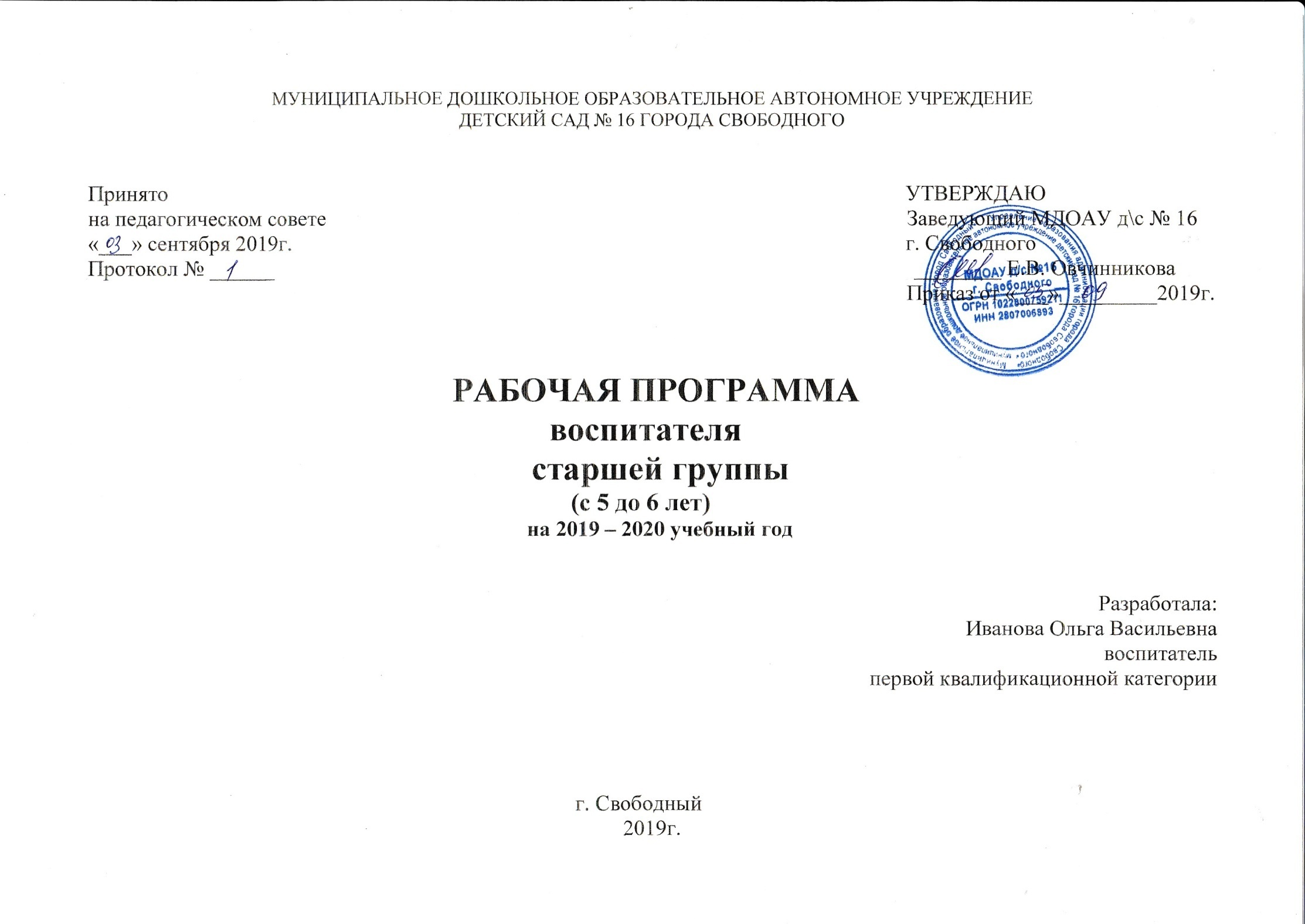 Содержание I. Целевой раздел.1. Пояснительная записка. 1.1.Дошкольное детство – самоценный период в жизни человека, период наиболее стремительного физического и психического развития ребенка, первоначального формирования физических и психических качеств, необходимых человеку в течение всей последующей жизни, характеризующийся пластичностью, нераздельностью образного восприятия мира, потребностью безопасности и защиты со стороны взрослых. В дошкольном возрасте наряду с совместной деятельностью взрослого и детей, складываются навыки самостоятельной детской (игровой, коммуникативной, исследовательской, трудовой, продуктивной, музыкально-художественной, чтения) деятельности не только в рамках непосредственно образовательной деятельности, но и при проведении специфичных для дошкольного образования режимных моментов в повседневной жизни детского сада.1.2.Данная программа разработана в соответствии со следующими нормативными документами:      • Конституция РФ, ст. 43, 72.      • Конвенция о правах ребенка.       • Закон РФ «Об образовании».      • Типовое положение о ДОУ.      • СанПиН 2.4.1.3049-13      • Устав ДОУ.        • ФГОС ДО.Рабочая программа для старшей группы  МДОАУ д\с № 16 разработанная в соответствии с ООП ДО и с учетом примерной основной образовательной программы «От рождения до школы» Авторы: Н. Е. Веракса, Т. С. Комарова. М. А. Васильева, в соответствии с введением в действие ФГОС ДО.Рабочая программа по развитию детей старшей группы обеспечивает разностороннее развитие детей в возрасте от 5 до 6лет с учётом их возрастных и индивидуальных особенностей по основным направлениям - физическому, социально-коммуникативному, познавательному, речевому и художественно – эстетическому.1.3.Используются парциальные программы:«Основы здорового образа жизни» Н.П. Смирновой, «Цветные ладошки» И.А. Лыкова.«Наш дом – природа»  Н.А.Рыжовой«Элементарное музицирование» Т.А.Тютюнниковой «Программа развития двигательной активности и оздоровительная работа с детьми» В.Г.Кудрявцевой Реализуемая программа строится на принципе личностно–развивающего и гуманистического характера взаимодействия взрослого с детьми.Срок реализации Программы – 1 год  1.4. В Российской Федерации одна из наиболее актуальных задач – модернизация системы дошкольного образования, которая является первой ступенью российской образовательной системы. Перемены, происходящие сегодня в системе дошкольного образования, многие называют «революционными». Учитывая современные тенденции развития образовательных процессов, мы поставлены перед необходимостью осуществления всесторонних и масштабных перемен. Мы понимаем, что в нынешних условиях образование должно не только видоизменяться в соответствии с общественными переменами, но и придавать импульс инновационным процессам. 
Рабочая программа показывает как с учетом конкретных условий, образовательных потребностей и особенностей развития детей дошкольного возраста воспитатель создает индивидуальную педагогическую модель образования в соответствии с требованиями федеральных государственных образовательных стандартов дошкольного образования. В условиях дошкольного образования и с учетом его специфики данная система (модель) представляет собой оптимальные психолого-педагогические условия, обеспечивающие становление общечеловеческих ценностей, базиса личностной культуры, социальную успешность ребенка дошкольного возраста. Составляющими этих условия являются:содержательные условия;организационные условия;технологические условия (принципы, методы, приемы);материально-технические условия (развивающая среда);социально-культурные условия (взаимодействие с родителями, социальными партнерами различных социокультурных институтов);контрольно-диагностические условия. Основным результатом её жизнедеятельности должно стать успешное взаимодействие с социумом, осваивая которое дошкольное образовательное учреждение становится мощным средством социализации личности. Особую значимость, в связи с этим, приобретает планирование работы образовательного учреждения. Необходимость корректировки и введение данной рабочей  программы, также обусловлена пересмотром содержания образования в ДОУ, разработкой и внедрением новых подходов и педагогических технологий. Мониторинг запросов родителей в сфере образования и воспитания показал, что родители недостаточно информированы о формах взаимодействия ДОУ и семьи и по мере возможности принимают участие в совместных мероприятиях. Причём степень их участия прямо пропорциональна степени их информированности и заинтересованности.         Появление новой модели ДОУ связано как с желанием родителей поднять уровень развития детей, укрепить их здоровье, развить у них те или иные способности, подготовить их к обучению в школе, так и с изменениями в системе образования. Разрабатывая пути обновления педагогического процесса, учитывались тенденции социальных преобразований в городе, запросы родителей, интересы детей, профессиональные возможности педагогов.          Переход на новую стадию инновационной деятельности связан с рядом преобразований:появление новых условий (запрос социума, изменение политики государства, обновление требований к качеству образования);появление новых нормативно-правовых документов, регламентирующих деятельность в дошкольном учреждении (требования ФГОС и др.);расширение внешних научных и социальных связей;появление возможностей для андрагогического  образования, т.е. переобучения (обучение педагогов новым технологиям); привлечение родителей к активным партнёрским отношениям с ДОУ;использование теоретической базы для проектирования нововведений.            Рабочая программа составлена с учетом интеллектуального развития детей в процессе учебной, игровой, трудовой деятельности. Основной упор сделан на применении дидактических игр и игровых упражнений. Содержание игр направляет на организацию игрового взаимодействия ребенка со сверстниками, учит правильно выстраивать отношения в игровых ситуациях, самостоятельно  или с помощью воспитателя организовывать трудовую деятельность и т.д. Программа определяет содержание и организацию образовательного процесса для детей  и направлена на формирование общей культуры, развитие физических, интеллектуальных и личностных качеств, формирование предпосылок учебной деятельности, обеспечивающих социальную успешность, сохранение и укрепление здоровья детей.1.5.Цель и задачи:Цель:Создание благоприятных условий для полноценного проживания ребенком дошкольного детства, формирование основ базовой культуры личности, всестороннее развитие психических и физических качеств в соответствии с возрастными и индивидуальными особенностями, подготовка к жизни в современном обществе, к обучению в школе, обеспечение безопасности жизнедеятельности дошкольника.Задачи: 1. Забота о здоровье, эмоциональном благополучии и своевременном развитии каждого ребенка.2. Создание в группах атмосферы гуманного и доброжелательного отношения ко всем воспитанникам, что позволяет растить их общительными, добрыми, любознательными, инициативными, стремящимися к самостоятельности и творчеству.3. Максимальное использование разнообразных видов детской деятельности, их интеграция в целях повышения эффективности воспитательно-образовательного процесса.4. Творческая организация (креативность) воспитательно-образовательного процесса.5. Вариативность использования образовательного материала, позволяющего развивать творчество в соответствии с интересами и наклонностями каждого ребенка.6. Уважительное отношение к результатам детского творчества.7. Единство подходов к воспитанию детей в условиях дошкольного образовательного учреждения и семьи.8. Соблюдение в работе детского сада и начальной школы преемственности, исключающей умственные и физические перегрузки в содержании образования детей дошкольного возраста, обеспечивая отсутствие давления предметного обучения.1.6. Принципы и подходы в организации образовательного процесса:1. Соответствует принципу развивающего образования, целью которого является развитие ребенка.2. Сочетает принципы научной обоснованности и практической применимости (соответствует основным положениям возрастной психологии и дошкольной педагогики) .3. Соответствует критериям полноты, необходимости и достаточности (позволяет решать поставленные цели и задачи на необходимом и достаточном материале, максимально приближаясь к разумному «минимуму») .4. Обеспечивает единство воспитательных, обучающих и развивающих целей и задач процесса образования детей дошкольного возраста, в ходе реализации которых формируются такие знания, умения и навыки, которые имеют непосредственное отношение к развитию дошкольников.5. Строится с учетом принципа интеграции образовательных областей в соответствии с возрастными возможностями и особенностями воспитанников.6. Основывается на комплексно-тематическом принципе построения образовательного процесса.7. Предусматривает решение программных образовательных задач в совместной деятельности дошкольников не только в рамках непосредственно образовательной деятельности, но и при проведении режимных моментов в соответствии со спецификой дошкольного образования.8. Предполагает построение образовательного процесса на адекватных возрасту формах работы с детьми (игра)9. Строится на принципе культуросообразности. Учитывает национальные ценности и традиции в образовании.1.7. Приоритетное направление деятельности: Рабочая программа составлена с учетом интеллектуального развития детей в процессе учебной, игровой, трудовой деятельности. Основной упор сделан на применении дидактических игр и игровых упражнений. Содержание игр направляет на организацию игрового взаимодействия ребенка со сверстниками, учит правильно выстраивать отношения в игровых ситуациях, самостоятельно  или с помощью воспитателя организовывать трудовую деятельность и т.д. Программа определяет содержание и организацию образовательного процесса для детей  и направлена на формирование общей культуры, развитие физических, интеллектуальных и личностных качеств, формирование предпосылок учебной деятельности, обеспечивающих социальную успешность, сохранение и укрепление здоровья детей.Содержание  психолого-педагогической работы ориентировано на разностороннее развитие дошкольников с учетом их возрастных и индивидуальных особенностей по основным направлениям развития и образования детей: социально-коммуникативное развитие, познавательное развитие, речевое развитие, художественно-эстетическое развитие, физическое развитие. ДОУ работает в условиях полного 10 часового рабочего дня: -соотношение обязательной части Программы и части формируемой участниками образовательных отношений; -группа функционирует в режиме 5-ти дневной недели. 2.Характеристика возрастных особенностей детей 5-6 лет (с ООП)
Дети перешли в старшую группу. Возросшие возможности двигательной деятельности делают доступным для детей участие в разнообразных подвижных играх и упражнениях. Дошкольники стали увереннее в самообслуживании. Помощь взрослого нужна им прежде всего в новых условиях или в трудных случаях, в привычной обстановке они вполне самостоятельны. Деятельность стала более осознанной: дети способны принять поставленную взрослым цель, получить результат, соответствующий принятой цели. Пятилетки проявляют высокую познавательную активность, они буквально забрасывают старших разнообразными вопросами об окружающем мире. Исследуя предметы, их свойства и качества, дети пользуются разнообразными обследовательскими действиями; умеют группировать объекты по цвету, форме, величине, назначению, количеству; умеют составить целое из 4-6 частей; осваивают счет. Растет интерес к коллективным играм и общению со сверстниками. Дети самостоятельно объединяются в небольшие игровые группы на основе взаимных симпатий. Воспитатель помогает им согласовать игровые замыслы, что делает игру более организованной и длительной. Пятилетний ребенок с удовольствием рассказывает о своих любимых играх и игрушках. Он знает наизусть много стихов, прибауток, загадок, песенок и охотно воспроизводит их по просьбе взрослых. Пятилетки радуются своим достижениям и новым возможностям. Они нацелены на творческие проявления и доброжелательное отношение к окружающим.
Дети шестого года жизни уже могут распределять роли до начала игры и строить свое поведение, придерживаясь роли. Игровое взаимодействие сопровождается речью, соответствующей и по содержанию, и интонационно взятой роли. Речь, сопровождающая реальные отношения детей, отличается от ролевой речи. Дети начинают осваивать социальные отношения и понимать подчиненность позиций в различных видах деятельности взрослых, одни роли становятся для них более привлекательными, чем другие. При распределении ролей могут возникать конфликты, связанные с субординацией ролевого поведения. Наблюдается организация игрового пространства, в котором выделяются смысловой «центр» и «периферия». (В игре «Больница» таким центром оказывается кабинет врача, в игре «Парикмахерская» — зал стрижки, а зал ожидания выступает в качестве периферии игрового пространства.) Действия детей в играх становятся разнообразными.
Развивается изобразительная деятельность детей. Это возраст наиболее активного рисования. В течение года дети способны создать до двух тысяч рисунков. Рисунки могут быть самыми разными по содержанию: это и жизненные впечатления детей, и воображаемые ситуации, и иллюстрации к фильмам и книгам. Обычно рисунки представляют собой схематичные изображения различных объектов, но могут отличаться оригинальностью композиционного решения, передавать статичные и динамичные отношения. Рисунки приобретают сюжетный характер; достаточно часто встречаются многократно повторяющиеся сюжеты с небольшими или, напротив, существенными изменениями. Изображение человека становится более детализированным и пропорциональным. По рисунку можно судить о половой принадлежности и эмоциональном состоянии изображенного человека.
Конструирование характеризуется умением анализировать условия, в которых протекает эта деятельность. Дети используют и называют различные детали деревянного конструктора. Могут заменить детали постройки в зависимости от имеющегося материала. Овладевают обобщенным способом обследования образца. Дети способны выделять основные части предполагаемой постройки. Конструктивная деятельность может осуществляться на основе схемы, по замыслу и по условиям. Появляется конструирование в ходе совместной деятельности.
Дети могут конструировать из бумаги, складывая ее в несколько раз (два, четыре, шесть сгибаний); из природного материала. Они осваивают два способа конструирования: 1) от природного материала к художественному образу (ребенок «достраивает» природный материал до целостного образа, дополняя его различными деталями); 2) от художественного образа к природному материалу (ребенок подбирает необходимый материал, для того чтобы воплотить образ).
Продолжает совершенствоваться восприятие цвета, формы и величины, строения предметов; систематизируются представления детей. Они называют не только основные цвета и их оттенки, но и промежуточные цветовые оттенки; форму прямоугольников, овалов, треугольников. Воспринимают величину объектов, легко выстраивают в ряд — по возрастанию или убыванию — до 10 различных предметов.
Однако дети могут испытывать трудности при анализе пространственного положения объектов, если сталкиваются с несоответствием формы и их пространственного расположения. Это свидетельствует о том, что в различных ситуациях восприятие представляет для дошкольников известные сложности, особенно если они должны одновременно учитывать несколько различных и при этом противоположных признаков.
В старшем дошкольном возрасте продолжает развиваться образное мышление. Дети способны не только решить задачу в наглядном плане, но и совершить преобразования объекта, указать, в какой последовательности объекты вступят во взаимодействие и т. д. Однако подобные решения окажутся правильными только в том случае, если дети будут применять адекватные мыслительные средства. Среди них можно выделить схематизированные представления, которые возникают в процессе наглядного моделирования; комплексные представления, отражающие представления детей о системе признаков, которыми могут обладать объекты, а также представления, отражающие стадии преобразования различных объектов и явлений (представления о цикличности изменений): представления о смене времен года, дня и ночи, об увеличении и уменьшении объектов в результате различных воздействий, представления о развитии и т. д. Кроме того, продолжают совершенствоваться обобщения, что является основой словесно-логического мышления. В дошкольном возрасте у детей еще отсутствуют представления о классах объектов. Дети группируют объекты по признакам, которые могут изменяться, однако начинают формироваться операции логического сложения и умножения классов. Так, например, старшие дошкольники при группировке объектов могут учитывать два признака: цвет и форму (материал) и т. д.
Как показали исследования отечественных психологов, дети старшего дошкольного возраста способны рассуждать и давать адекватные причинные объяснения, если анализируемые отношения не выходят за пределы их наглядного опыта.
Развитие воображения в этом возрасте позволяет детям сочинять достаточно оригинальные и последовательно разворачивающиеся истории. Воображение будет активно развиваться лишь при условии проведения специальной работы по его активизации.
Продолжают развиваться устойчивость, распределение, переключаемость внимания. Наблюдается переход от непроизвольного к произвольному вниманию.
Продолжает совершенствоваться речь, в том числе ее звуковая сторона. Дети могут правильно воспроизводить шипящие, свистящие и сонорные звуки. Развиваются фонематический слух, интонационная выразительность речи при чтении стихов в сюжетно-ролевой игре и в повседневной жизни.
Совершенствуется грамматический строй речи. Дети используют практически все части речи, активно занимаются словотворчеством. Богаче становится лексика: активно используются синонимы и антонимы.
Развивается связная речь. Дети могут пересказывать, рассказывать по картинке, передавая не только главное, но и детали.
Достижения этого возраста характеризуются распределением ролей в игровой деятельности; структурированием игрового пространства; дальнейшим развитием изобразительной деятельности, отличающейся высокой продуктивностью; применением в конструировании обобщенного способа обследования образца; усвоением обобщенных способов изображения предметов одинаковой формы.
Восприятие в этом возрасте характеризуется анализом сложных форм объектов; развитие мышления сопровождается освоением мыслительных средств (схематизированные представления, комплексные представления, представления о цикличности изменений); развиваются умение обобщать, причинное мышление, воображение, произвольное внимание, речь, образ Я. 3. Сведения о семье и воспитанников группы. 3.1.Возрастные и индивидуальные особенности контингента детей старшей группыВ старшей группе 20 детей Из них 7 девочек, 13мальчиков. Все дети группы владеют первыми навыками самообслуживания, соблюдают правила личной гигиены. У большинства детей развита мелкая моторика. Дети группы любознательны, проявляют высокую познавательную активность, любят слушать сказки, заучивать стихотворения  В игровой деятельности дети дружелюбны, умеют играть коллективно, в паре, легко делятся игрушками с товарищами.Продолжается совершенствоваться речь, в том числе ее звуковая сторона.. 3.2.Общие сведения о детях и родителяхтаблица3.3.Социальный  статус родителейСоциальными заказчиками деятельности учреждения являются в первую очередь родители воспитанников. Поэтому коллектив ДОУ пытается создать доброжелательную, психологически комфортную атмосферу, в основе которой лежит определенная система взаимодействия с родителями, взаимопонимание и сотрудничество.4.Планируемые результаты освоения Программы1.Ребенок овладевает основными культурными способами деятельности, проявляет инициативу и самостоятельность в разных видах деятельности - игре, общении, познавательно – исследовательской деятельности, конструировании, способен выбирать себе род занятий, участников по совместной деятельности.  2 .Ребенок обладает установкой положительного отношения к миру, к разным видам труда, другим людям и самому себе, обладает чувством собственного достоинства; активно взаимодействует со сверстниками и взрослыми, участвует в совместных играх. Способен договариваться, учитывать интересы и чувства других, сопереживать неудачам и радоваться  успехам других,  проявляет свои чувства, в том числе чувство веры в себя, старается разрешать конфликты. 3.Ребенок обладает развитым воображением, которое реализуется в разных видах деятельности, и прежде всего в игре; ребенок владеет разными формами и видами игры, различает условную и реальную ситуации, умеет подчиняться разным правилам и социальным нормам. 4. Ребенок достаточно хорошо владеет устной речью, может выражать свои мысли и желания, может использовать речь для выражения своих мыслей, чувств и желаний, построения речевого высказывания в ситуации общения, может выделять звуки в словах, у ребенка складываются предпосылки грамотности.5.У ребенка развита крупная и мелкая моторика; он подвижен, вынослив, владеет основными движениями, может контролировать свои движения и управлять ими.6. Ребенок способен к волевым усилиям, может следовать социальным нормам поведения и правилам в разных видах деятельности, во взаимоотношениях  со взрослыми и сверстниками, может соблюдать правила безопасного поведения и личной гигиены.7. Ребенок проявляет любознательность, задает вопросы взрослым и сверстникам, интересуется причинно – следственными связями, пытается самостоятельно придумывать объяснения явлениям природы, поступкам людей; склонен наблюдать, экспериментировать. Обладает начальными знаниями о себе, о природном и социальном мире, в котором он живет, знаком с произведениями детской литературы,   представлениями из области живой природы, естествознания, математики, истории. Ребенок способен к принятию собственных решений, опираясь на свои знания и умения в различных видах деятельности. II. Организационный раздел.                                               1. Организация жизнедеятельности детейв старшей группе (на холодный период 2019 – 20 учебный год)2.Организация жизнедеятельности детейв старшей группе(на теплый период 2019- 2020 учебный год)3.Двигательный режим в ДОУ                                     4. СИСТЕМА ЗАКАЛИВАНИЯ И ЛЕЧЕБНО-ПРОФИЛАКТИЧЕСКАЯ РАБОТАВ ДОУ В ТЕЧЕНИЕ ДНЯ.3.4. Оценка здоровья воспитанников.1) Физическое развитие – Двигательная деятельность - Формы образовательной деятельности: Подвижные игры, игровые упражнения, физкультурные занятия, спортивные игры, физкультурные праздники - Продолжительность и количество НОД – в неделю 45 мин. (3 НОД) . (см. примерная ООП ДО ДОУ « От рождения до школы» стр. 94-99).2) Познавательное развитие -  Познавательно-исследовательская деятельность - Формы образовательной деятельности: ФЭМП, ФЦКМ, беседы, дидактические игры, рассматривание картин и иллюстраций, коллекционирование, реализация проектов, викторины. - Продолжительность и количество НОД – в неделю 30 мин. (2 НОД) (см. примерная ООП ДО ДОУ «От рождения до школы» стр. 106-108).3) Речевое развитие – Развитие речи - Формы образовательной деятельности: Беседы, викторины, дидактические игры, рассматривание картин и иллюстраций, - Продолжительность и количество НОД – в неделю 15 мин. (1 НОД) . (см. примерная ООП ДО ДОУ «От рождения до школы» стр. 108-110).4) Социально-коммуникативное развитие – а) Коммуникативная деятельность - Формы образовательной деятельности: ОБЖ, игровые проблемные ситуации, беседы, викторины. - Продолжительность и количество НОД - в неделю 10 мин. (0.5 НОД) . (см. примерная ООП ДО ДОУ «От рождения до школы» стр.99 -104).б) Самообслуживание и элементарный бытовой труд - Формы образовательной деятельности: поручения, дежурство, игры, беседы, ХБТ. - Продолжительность и количество НОД - Ежедневно в режимные моменты, не более 15-20 мин. (согласно СанПин, п. 12.22) .в) Игровая деятельность - Формы образовательной деятельности: Сюжетно-ролевые, дидактические и др. - Продолжительность и количество НОД - в режимные моменты. 5) Художественно-эстетическое развитие - а) изобразительная деятельность - Формы образовательной деятельности: Рисование, лепка, аппликация. Коллаж. Проект. Ознакомление с художниками. Выставка. - Продолжительность и количество НОД – в 30 мин. (2 НОД) . (см. примерная ООП ДО ДОУ «От рождения до школы» стр. 113-117).б) Восприятие художественной литературы и фольклора - Формы образовательной деятельности: Беседы, слушание худ. произведений, чтение, разучивание стихов, Театрализованная игра. - Продолжительность и количество НОД – в неделю 15 мин. (1 НОД) .в) музыкальная деятельность - Формы образовательной деятельности: Слушание, импровизация, исполнение, музыкально-подвижные игры, досуги, праздники и развлечения. - Продолжительность и количество НОД – в неделю 30 мин. (2 НОД) .6) Вариативная часть - парциальные программы: «Юный эколог» С. Н. Николаева, «Основы здорового образа жизни» Н.П. Смирновой, «Цветные ладошки» И.А. Лыкова. 6. Планирование образовательной деятельности                                                               (старшая  группа, 2014/2015 учебный год)7.Образовательная деятельность в ходе режимных моментов8.Сетка  организованной  образовательной  деятельности(Старшая группа, 2015/2016 учебный год)                                        9. Циклограмма воспитательно-образовательного процесса.                                      10. Проектирование образовательного процесса    Структура образовательного процесса осуществляется с учетом основных видов детской деятельности дошкольника: игровой, двигательной, коммуникативной, трудовой, познавательно-исследовательской, продуктивной, музыкально-художественной, чтения. Решение программных образовательных задач осуществляется в ходе:совместной деятельности взрослого и детей;самостоятельной деятельности детей;при организации взаимодействия с семьей и другими социальными партнерами.Образовательный процесс основывается на комплексно - тематическом принципе построения, в основу которого положена идея интеграции содержания разных образовательных областей вокруг единой, общей темы, которая на определенный период становится объединяющей.11.Работа с родителями (законными представителями) воспитанников.III. Содержательный раздел3.1.  Описание образовательной деятельности по освоению детьми  образовательных областей. Образовательная  деятельность  организуется  в  соответствии  с направлениями развития ребенка, представленными в пяти образовательных областях: социально – коммуникативное развитие, познавательное развитие, речевое развитие, художественно – эстетическое и физическое развитие. Образовательная область «Социально-коммуникативное развитие»⴬  Дошкольник входит в мир социальных отношений.     Задачи образовательной деятельности1. Воспитывать  доброжелательное  отношение  к людям, уважение  к старшим,  дружеские  взаимоотношения  со  сверстниками,  заботливоеотношение к малышам.2. Развивать  добрые  чувства, эмоциональную  отзывчивость, умение различать  настроение  и  эмоциональное  состояние  окружающих  людей  и учитывать это в своем поведении.3. Воспитывать  культуру  поведения и общения, привычки  следовать правилам  культуры,  быть  вежливым  по  отношению  к  людям, сдерживать непосредственные  эмоциональные  побуждения,  если  они  приносят неудобство окружающим.4. Развивать  положительную  самооценку, уверенность  в себе, чувство собственного  достоинства,  желание    следовать  социально    одобряемымнормам  поведения,  осознание  роста  своих  возможностей  и  стремление  к новым достижениям.Содержание образовательной деятельности: Эмоции.  Знакомство  с  разнообразием  эмоциональных  состояний взрослых и сверстников, их выражение в мимике, пантомимике, действиях, интонации  речи  (радость,  веселье,  огорчение,  удивление,  обида,  доброта, нежность, восхищение).Развитие  эмоциональной  отзывчивости,  освоение  способов эмоциональной  поддержки  сверстника,    взрослого,  пожилого  человека.Понимание  того,  что  нельзя  смеяться  над  недостатками  внешности  других детей,  дразнить,  давать  прозвища;  проявлять  равнодушие  к  обиженному, слабому человеку. Взаимоотношения и сотрудничество.  Проявление доброжелательного отношения к сверстникам, уважения к взрослым. Овладение при поддержке взрослого  умениями  совместной  деятельности:  принимать  общую  цель, договариваться  о  способах  деятельности  и  материалах,  в  процессе  общего дела  быть  внимательными  друг  к  другу,  добиваться  хорошего  результата, выражать свое отношение к результату и взаимоотношениям («Все работали дружно, вырезали много красивых снежинок, и теперь мы украсим ими нашу группу»).  Освоение  разных  формы  совместной  деятельности  и сотрудничества со сверстниками: работа парами, подгруппами, фронтально - вместе  со  всеми.  Оценка  результатов  совместных  действий.  Правила культуры поведения, общения со взрослыми и сверстниками.Знакомство  детей с правилами культуры поведения по отношению квзрослым  и  сверстникам.  Упражнение  в  использовании  культурных  формобщения:  обращаться  к  взрослым  по  имени  и  отчеству,  на  «вы»,  вежливо обращаться с просьбой, самостоятельно здороваться, прощаться, благодарить за помощь и заботу. Быть дружелюбным и справедливым по отношению к сверстникам. В разговоре смотреть на собеседника, говорить приветливо, не перебивать  говорящего  и  не  прерывать  разговора,  если  он  не  закончен, избегать  грубого  тона  в  общении.  Умение  оценить  поступки  с  позиции правил культуры поведения и общения. Семья.  Обогащение представлений о  семье,  семейных  и  родственных  отношениях:  члены  семьи,  ближайшие родственники по линии матери и отца.Понимание  того,  как  поддерживаются  родственные  связи  (переписка,разговор  по  телефону,  посещения,  электронная  почта),  как  проявляются  в семье  забота,  любовь,  уважение  друг  к  другу.  Знание  некоторых  семейных традиций,    любимых  занятий  членов  семьи.  Представления  о  поведении  в случае  болезни  кого-то  из  членов  семьи,  некоторые  правила  помощи больному. Правила отношения к пожилым людям в семье.⴬  Развиваем ценностное отношение к трудуЗадачи образовательной деятельности1.  Формировать  у  детей  представления  о  профессиях,  роли  трудавзрослых  в  жизни  общества  и  каждого  человека.  Воспитывать  уважение  и благодарность  к  людям,  создающим  своим  трудом  разнообразныематериальные и культурные ценности, необходимые современному человеку  для жизни.2.  Обеспечивать  развитие  самостоятельности  и  инициативы  в  труде, расширять диапазон обязанностей в элементарной трудовой деятельности посамообслуживанию,  хозяйственно-бытовому,  ручному  труду  и конструированию,  труду  в  природе  в  объеме  возрастных  возможностей старших дошкольников.3.  Способствовать  развитию  творческих  способностей,  позиции субъекта  в  продуктивных  видах  детского  досуга  на  основе  осознания ребенком собственных интересов, желаний и предпочтений. Содержание образовательной деятельностиТруд  взрослых  и  рукотворный  мир.    Конкретные  профессии  и взаимосвязи  между  ними,  содержание  труда  в  соответствии  с  общейструктурой трудового процесса: цель и мотив, материалы и предметы труда, инструменты  и  оборудование,  набор  трудовых  действий,  результат.(Архитекторы проектируют новые здания и мосты; строители осуществляют задуманное;  шоферы  подвозят  строительный  материал;  менеджеры
осуществляют  продажу  квартир.)  Понимание  роли  современной  техники  и материалов в трудовой деятельности взрослых. Уважение  к  труду  родителей,  представление  о  материальном обеспечении семьи, ее бюджете.Самообслуживание  и  детский  труд.    Развитие  самостоятельности  в самообслуживании.  Расширение  объема  процессов  самообслуживания  ихозяйственно-бытового  труда  (убрать  игрушки,  застелить  свою  постель, вытереть пыль, вымыть дома после еды чайную посуду). Освоение  трудовыхпроцессов,  обеспечивающих  ребенку  возможность  с  небольшой  помощью взрослого  заботиться  о  своей  одежде  и  обуви  (почистить,  высушить  после прогулки). Представления о роли самообслуживания в заботе о здоровье: важность чистоты кожи, полоскания рта после еды. Участие в новых видах дежурства -по уголку природы, помощи педагогам при подготовке к занятиям.  Освоение способов  распределения  коллективной  работы  по  типу  общего  труда(объединение  всех  результатов  детского  труда  в  единый)  и  совместного выполнения  трудового  процесса, когда  предмет  труда  переходит от одногоучастника труда к другому для выполнения действий. Представления  о  ручном  труде  и  конструировании. Освоение умении создания  поделок  из  бумаги,  ткани,  дерева,  природного  материала  и конструкторов, способов  конструирования  из  бросового  материала, изготовление игрушек в технике оригами. Хозяйственная помощь  детей  в  семье (совместно  со  взрослыми  мыть посуду,  поливать  растения,  кормить  домашних  животных,  участвовать  со взрослыми в приготовлении пищи и уборке квартиры).⴬  Формирование  основ  безопасного  поведения  в  быту,  социуме, природе   Задачи образовательной деятельности1. Формировать  представления  детей об основных источниках и видах опасности в быту, на улице, в природе и способах безопасного поведения; оправилах  безопасности  дорожного  движения  в  качестве  пешехода  и пассажира транспортного средства.2.  Формировать    умения  самостоятельного  безопасного  поведения  в повседневной жизни на основе правил. Содержание образовательной деятельностиОбогащение  представлений  о  разнообразии  источников  и  причинопасности в быту,  на улице, в природе, о типичных ошибках, в ситуациях, опасных для жизни и здоровья (пожар, мороз, гроза, жаркое солнце, купаниев незнакомом водоеме, переход по льду, контакты с бездомными животными и  пр.).  Представления  о  последствиях  неосторожных  действий  (ушиб, обморожение, ожог,  укус и пр.). Освоение правил поведения на улице, при переходе  проезжей  части  дороги.  Знание  сигналов  светофора,  указателейперехода  улицы,  остановок  транспорта.  Правила  поведения  с  незнакомыми людьми:  вступать  в  общение  только  в  присутствии  и    с    разрешения родителей,  не  принимать  угощения,  подарки  от  незнакомых  людей  без согласия родителей, не открывать дверь чужим людям и пр.Образовательная область «Познавательное развитие» Познавательное  развитие  предполагает  развитие  интересов  детей,  любознательности  и  познавательной  мотивации;  формирование познавательных  действий,  становление  сознания;  развитие  воображения  итворческой  активности;  формирование  первичных  представлений  о  себе других  людях,  объектах  окружающего  мира,   о  свойствах  и  отношениях объектов  окружающего  мира  (форме,  цвете,  размере,  материале,  звучании, ритме,  темпе,  количестве,  числе,  части  и  целом,  пространстве  и  времени, движении  и  покое,  причинах  и  следствиях  и  др.),  о  малой  родине  и Отечестве, представлений о социокультурных ценностях нашего народа, об отечественных  традициях  и  праздниках,  о  планете  Земля,   как общем  доме людей, об особенностях ее природы, многообразии стран и народов мира.      Задачи образовательной деятельности1.  Развивать  интерес  к  самостоятельному  познанию  объектов окружающего  мира  в  его  разнообразных  проявлениях  и  простейших зависимостях.2.  Развивать  аналитическое  восприятие,  умение  использовать  разные способы  познания:  обследование  объектов,  установление  связей  междуспособом  обследования  и  познаваемым  свойством  предмета,  сравнение  по разным основаниям (внешне видимым и скрытым существенным признакам), измерение, упорядочивание, классификация.3. Развивать умение отражать результаты познания в речи, рассуждать, пояснять, приводить примеры и аналогии.4.  Воспитывать эмоционально-ценностное отношение к окружающему миру (природе, людям, предметам).5.  Поддерживать  творческое  отражение  результатов  познания  в продуктах детской деятельности.6.  Обогащать  представления  о  людях,  их  нравственных  качествах, гендерных  отличиях,  социальных  и  профессиональных  ролях,  правилахвзаимоотношений взрослых и детей.7.  Развивать представления ребенка о себе, своих умениях, некоторых особенностях человеческого организма.8.    Развивать  представления  о  родном  городе  и  стране,  гражданско- патриотические чувства.9.  Поддерживать  стремление  узнавать  о  других  странах  и  народах мира.Содержание образовательной деятельности⴬  Развитие сенсорной культурыРазличение и называние всех цветов спектра и ахроматических цветов (черный, серый, белый), оттенков цвета (темно-красный, светло-серый), 3—5
тонов  цвета  (малиновый,  лимонный,  салатный,  бирюзовый,  сиреневый...), теплых и холодных оттенков.Различение  и  называние  геометрических  фигур  (круг,  квадрат,  овал, прямоугольник,  треугольник,  ромб,  трапеция),  освоение  способоввоссоздания  фигуры  из  частей,  деления  фигуры  на  части; освоение  умения выделять (с помощью взрослого) структуру плоских геометрических фигур (стороны, углы, вершины).Использование  сенсорных  эталонов  для  оценки  свойств  предметов (фуражка  темно-синяя,  значок  в  форме  ромба,  стакан  глубже  чашки,  книга тяжелее тетрадки).Освоение  умений  выделять  сходство  и  отличие  между  группами предметов.Проявление  умения  сравнивать  предметы,  выделять  3—5  признаков сходства  и  отличия,  группировать  предметы  по  разным  основаниям  преимущественно  на  основе  зрительной  оценки;  различать  звуки (музыкальные звуки по разным характеристикам: высоте, тембру, громкости, длительности; звуки родного языка).Формирование первичных представлений о себе, других людяхРазвитие  интереса  к  людям  разного  пола  и  возраста.  Овладение пониманием  особенностей  проявления  характерных  мужских  и  женскихкачеств,  умениями  оценивать  поступки  людей  разного  пола  с  учетом гендерной принадлежности Освоение  разнообразия  мужских  и  женских  имен,  происхождения некоторых имен, имени и отчества. Освоение представлений  о многообразиисоциальных  ролей, выполняемых  взрослыми.    Понимание труда  людей  как основы создания богатства окружающего мира. Освоение представлений о себе и семье: о своих имени, фамилии, поле, возрасте,  месте  жительства,  домашнем  адресе,  увлечениях  членов  семьи, профессиях родителей.Овладение  некоторыми  сведениями  об  организме,  понимание назначения  отдельных  органов  и  условий  их  нормального функционирования.Формирование первичных представлений о  малой родине и Отечестве, многообразии стран и народов мира. Освоение  представлений  о  своем  городе  (селе)  -  названия  родного города (села), его особенностях (местах отдыха и работы близких, основныхдостопримечательностях).  Освоение  представлений  о  названии  ближайших улиц,  назначении  некоторых    общественных  учреждений  города  (села)  -магазинов,  поликлиники,  больниц,  кинотеатров,  кафе.  Понимание особенностей правил поведения в общественных учреждениях города.Проявление  интереса  к  родной  стране.  Освоение  представлений  о  ее столице,  государственном  флаге  и  гербе.  Освоение  представлений  осодержании  основных  государственных  праздников  России,  ярких исторических событиях, героях России. Понимание  многообразия  россиян  разных  национальностей  — особенностей  их  внешнего  вида,  одежды,  традиций.  Развитие  интереса  ксказкам,  песням,  играм  разных  народов.  Развитие  толерантности  по отношению к людям разных национальностей. Понимание  того,  что  все  люди  трудятся,  чтобы  жить  счастливо  и сделать свою страну богатой и счастливой. Освоение  представлений  о  других  странах  и  народах  мира. Понимание,  что    в  других  странах  есть  свои  достопримечательности, традиции, свои флаги и гербы.Развитие интереса к жизни людей в разных странах. Понимание того, что люди из разных стран стремятся беречь Землю и дружить.⴬  Ребенок открывает мир природыУвеличение  объема  представлений  о  многообразии  мира  растений, животных,  грибов.  Умение  видеть  различия  в  потребностях  у  конкретныхживотных  и  растений  (во  влаге,  тепле,  пище,  воздухе,  месте  обитания  и убежище).  Обнаружение  признаков  благоприятного  или  неблагоприятногосостояния  природных  объектов  и  их  причин  (у  растения  сломана  ветка, повреждены корни, листья опутаны паутиной). Сравнение растений и животных по разным основаниям, отнесение их к определенным группам (деревья, кусты, травы; грибы; рыбы, птицы, звери, насекомые)  по  признакам  сходства. Установление  сходства  между животными, растениями и человеком (питается, дышит воздухом, двигается и т. д.) и отличия (думает, говорит и т. д.).Представления  о  неживой  природе  как  среде  обитания  животных  и растений, ее особенности (состав, качества и свойства).  Особенности жизниживых существ в определенной среде обитания. Установление  последовательности  сезонных  изменений  в  природе(смена  условий  в  неживой  природе  влечет  изменения  в  жизни  растений,насекомых, птиц и других животных) и в жизни людей. Понимание причин этих явлений. Накопление  представлений  о  жизни  животных  и  растений  в  разных климатических  условиях:  в  пустыне,  на  севере  (особенности  климата,особенности  приспособления  растений  и  животных  к  жизни  в  пустыне,  на Севере).  Установление  стадий    роста  и  развития    хорошо  знакомых  детямживотных и растений, яркие изменения внешнего вида и повадок детенышей животных в процессе роста. Развитие  представлений  о  природных  сообществах  растений  и животных (лес, водоем, луг, парк), их обитателях, установление причин ихсовместного существования (в лесу растет много деревьев, они создают тень, поэтому  под  деревьями  произрастают  тенелюбивые  кустарники,  травы  игрибы и т. д.). Понимание  разнообразных  ценностей  природы  (эстетическая, познавательная, практическая природа как среда жизни человека). Осознаниеправил поведения в природе.⴬  Первые шаги в математику. Исследуем и экспериментируем Использование  приемов  сравнения,  упорядочивания и  классификации на основе выделения их  существенных свойств и отношений: подобия (такой же,  как..;  столько  же,  сколько...),  порядка  (тяжелый,  легче,  еще  легче...),  включения (часть и целое).Понимать и находить, от какого целого та или иная часть, на сколько частей  разделено  целое,  если  эта  часть  является  половиной,  а  другая четвертью.Овладение  умениями  пользоваться  числами  и  цифрами  для обозначения количества и результата сравнения в пределах первого десятка.Освоение  измерения  (длины,  ширины,  высоты)  мерками  разного размера,  фиксация  результата  числом  и  цифрой.  Освоение  уменияувеличивать и уменьшать числа на один, два, присчитывать и отсчитывать по одному, освоение состава чисел из двух меньших. Проявление  умения  устанавливать  простейшие  зависимости  между объектами:  сохранения  и    изменения,  порядка  следования,  преобразования, пространственные и временные зависимости.Образовательная область «Речевое развитие»Речевое развитие включает владение речью как средством общения и культуры; обогащение активного словаря; развитие связной, грамматическиправильной  диалогической  и  монологической  речи;  развитие  речевого творчества;  развитие  звуковой  и  интонационной  культуры  речи,фонематического  слуха;  знакомство  с  книжной  культурой,  детской литературой,  понимание  на  слух  текстов  различных  жанров  детскойлитературы;  формирование  звуковой  аналитико-синтетической  активности как предпосылки обучения грамоте.Задачи образовательной деятельности1.    Развивать  монологические  формы  речи,  стимулировать  речевое творчество детей.2.  Обогащать  представления  детей  о  правилах  речевого  этикета  и способствовать  осознанному  желанию  и  умению  детей  следовать  им  впроцессе общения.3.    Развивать  умение  соблюдать  этику  общения  в  условиях коллективного взаимодействия.4.  Обогащать  словарь  детей  за  счет  расширения  представлений  о явлениях социальной жизни, взаимоотношениях и характерах людей.5. Развивать умение замечать и  доброжелательно исправлять ошибки в речи сверстников.6. Воспитывать интерес к письменным формам речи.7. Поддерживать интерес к рассказыванию по собственной инициативе.
8.  Развивать  первоначальные  представления  об  особенностях литературы:  о  родах  (фольклор  и  авторская  литература),  видах  (проза  ипоэзия),  о  многообразии  жанров  и  их  некоторых  признаках  (композиция, средства языковой выразительности).9.  Способствовать  развитию  понимания  литературного  текста  в единстве его содержания и формы, смыслового и эмоционального подтекста.Содержание образовательной деятельности⴬  Владение речью как средством общения и культурыОсвоение этикета телефонного разговора, столового, гостевого этикета, этикета  взаимодействия  в  общественных  местах  (в  театре,  музее,  кафе);освоение и использование невербальных средств общения: мимики, жестов, позы;  участие  в  коллективных  разговорах,  использование  принятых  нормвежливого речевого общения (внимательно слушать собеседника, правильно задавать  вопрос,  строить  свое  высказывание  кратко  или  распространенно, ориентируясь на задачу общения).⴬  Развитие  связной,  грамматически  правильной  диалогической и монологической речи Освоение умений: самостоятельно строить игровые и деловые диалоги; пересказывать  литературные  произведения  самостоятельно    по  ролям,  почастям,  правильно  передавая  идею  и  содержание,  пользоваться  прямой  и косвенной  речью;  с  помощью  воспитателя  определять  и  воспроизводитьлогику  описательного  рассказа;  в  описательных  рассказах  о  предметах, объектах  и  явлениях  природы  использовать  прилагательные  и  наречия;сочинять  сюжетные  рассказы  по  картине,  из  личного  опыта;  с  помощью воспитателя строить  свой рассказ  в  соответствии  с  логикой повествования:экспозиция  (обозначение  действующих  лиц,  времени  и  места  действия), завязка  (причина  события),  развитие  событий  и  кульминация  (моментнаивысшего  напряжения),  развязка  (окончание);  в  повествовании  отражать типичные особенности жанра сказки или рассказа; грамматически правильно использовать  в  речи:  несклоняемые  существительные  (метро,  пальто, пианино,  эскимо),  слова,  имеющие  только  множественное  или  только единственное  число  (ножницы,  очки),  глаголы  «одеть»  и  «надеть»,существительные  множественного  числа  в  родительном  падеже; образовывать  слова,  пользуясь  суффиксами  (учитель,  строитель,  спасатель; солонка, масленка), приставками (подснежник, подосиновик).⴬  Развитие речевого творчестваПроявление  интереса  к  самостоятельному  сочинению,  созданию разнообразных  видов  творческих  рассказов:  придумывание  продолжения  и окончания к рассказу, рассказы по  аналогии, рассказы по плану воспитателя, по  модели;  внимательно  выслушивать  рассказы  сверстников,  замечать речевые ошибки и доброжелательно исправлять их; использовать элементы речи-доказательства при отгадывании загадок, в процессе совместных игр, в повседневном общении.Обогащение активного словаря за счет слов,  обозначающих: названия профессий,  учреждений,  предметов  и  инструментов  труда,  техники,помогающей  в  работе,  трудовых  действий  и  качества  их  выполнения; личностные характеристики  человека   (честность,  справедливость,  доброта, заботливость,  верность    и  т.  д.),  его  состояния  и  настроения,  внутренние переживания; социально-нравственные  категории  (добрый,  злой,  вежливый, трудолюбивый,    честный  и    т.    д.),  оттенки  цвета    (розовый,  бежевый, зеленовато-голубоватый и т. д.), тонкое дифференцирование формы, размера и  других  признаков  объекта;  названия  обследовательских  действий, необходимых для выявления качеств и свойств предметов (погладил, подул, взвесил, понюхал и т. д.).Освоение способов обобщения - объединения предметов в группы по существенным признакам (посуда, мебель, одежда, обувь, головные уборы,постельные  принадлежности,  транспорт,  домашние животные, дикие  звери, овощи, фрукты).Освоение  умения  находить  в  текстах  литературных  произведений сравнения,  эпитеты;  использовать  их  при  сочинении  загадок,  сказок, рассказов.⴬  Развитие  звуковой  и  интонационной  культуры  речи, фонематического слухаОсвоение  чистого  произношения    сонорных    звуков    ([л],    [л’],    [р], [р’]);  упражнение  в  чистом  звукопроизношении  в  процессе  повседневного речевого  общения  и  при  звуковом  анализе  слов;  использование  средств интонационной выразительности при чтении стихов, пересказе литературных произведений, в процессе общения (самостоятельное изменение темпа, ритма речи, силы и тембра голоса в зависимости от содержания).Формирование  звуковой  аналитико-синтетической  активности  как предпосылки обучения грамоте⴬  Освоение представления о существовании разных языков. Освоение  терминов  «слово»,  «звук»,  «буква»,  «предложение»,«гласный звук» и «согласный звук»; звуковой анализ слова. Освоение  умений:  делить  на  слоги  двух-,    трехслоговые  слова; осуществлять  звуковой  анализ  простых  трехзвуковых  слов:  интонационно выделять  звуки  в  слове,  различать  гласные  и  согласные  звуки,  определять твердость и мягкость согласных, составлять схемы звукового состава слова; составлять  предложения  по  живой  модели;  определять  количество  ипоследовательность слов в предложении; развивать мелкую моторику кистей рук: раскрашивание, штриховка, мелкие мозаики.⴬  Знакомство с книжной культурой, детской литературой Восприятие  классических  и  современных  поэтических  произведений (лирические  и  юмористические  стихи,  поэтические  сказки,  литературные загадки,  басни)  и  прозаических  текстов  (сказки,  сказки-повести,  рассказы);проявление  интереса  к  рассказам  и  сказкам  с  нравственным  содержанием; понимание  образности  и  выразительности  языка  литературных
произведений; проявление интереса к  текстам познавательного содержания (например, фрагментам детских энциклопедий).Образовательная область «Художественно-эстетическое развитие»Художественно-эстетическое  развитие  предполагает  развитие предпосылок ценностно-смыслового восприятия и понимания произведенийискусства  (словесного,  музыкального,  изобразительного),  мира  природы; становление эстетического отношения к окружающему миру; формированиеэлементарных  представлений  о  видах  искусства;  восприятие  музыки, художественной  литературы,  фольклора;  стимулирование  сопереживанияперсонажам  художественных  произведений;  реализацию  самостоятельной  творческой  деятельности  детей (изобразительной, конструктивно-модельной,музыкальной и др.).⴬  Изобразительное искусствоЗадачи образовательной деятельности1.  Активизировать  проявление  эстетического  отношения  к окружающему  миру  (искусству,  природе,  предметам  быта,  игрушкам, социальным явлениям).2. Развивать художественно-эстетическое восприятие, эмоциональный отклик  на  проявления  красоты  в  окружающем  мире,  произведениях искусства  и  собственных  творческих  работах;  способствовать  освоению эстетических оценок, суждений.3.  Развивать  представления  о  жанрово-видовом  разнообразии искусства,  способствовать  освоению  детьми  языка  изобразительного искусства  и  художественной  деятельности,  формировать  опыт  восприятия разнообразных эстетических объектов и произведений искусства.4.  Развивать  эстетические  интересы,  эстетические  предпочтения, желание познавать искусство и осваивать изобразительную деятельность.Содержание образовательной деятельности:Развитие умений откликаться и замечать красоту окружающего мира, дифференцированно  воспринимать  многообразие  форм,  цвета,  фактуры,способы их передачи в художественных образах. Ассоциировать и образно воспринимать их.Развивать  художественно-эстетические  способности.  Умения художественного  восприятия:  самостоятельно  и  последовательно анализировать произведения и архитектурные объекты; выделять  типичное, обобщенное.  Умения  различать  произведения  искусства  разных  видов,понимание специфики разных видов искусства.⴬  Представления и опыт восприятия произведений искусстваДекоративно-прикладное  искусство    разных  видов  (игрушки,  утварь, одежда,  предметы  быта)  и  разных  областей  России;    технологииизготовления, назначение, особенности:  яркость,  нарядность, обобщенность, декоративность,  единство  эстетического  и  утилитарного,  символичностьобразов животных, явлений природы. Ценность  народного  искусства;  воспитание  желания  его  сохранять  и познавать. Своеобразие  декоративно-оформительского  искусства:  назначение, виды:  одежда,  мебель,  предметы  быта.  Способы  оформления поздравительных открыток, составления букетов, оформления выставок. Графика    как  вид  изобразительного  искусства.  Книжная,  прикладная графика. Назначение  иллюстрации  сопровождение  текста.  Специфика  труда художника-иллюстратора,  технологии  создания  иллюстрации.  Художники-анималисты, сказочники-иллюстраторы.Живопись:  представления  о  жанрах  живописи:  натюрморт,  пейзаж, автопортрет,  жанровая  живопись;  восприятие  разных  образов  по содержанию,  настроению,  средствам  выразительности.  Авторская  манера некоторых художников-живописцев.Специфика    скульптуры    как  искусства  создавать  объемные  образы (отличие  от  живописи).  Назначение  и  виды  скульптуры,  средства выразительности:  материал,  техника  его  обработки,  фактура,  композиция, силуэт,  постамент.  Специфика  труда  скульптора,  используемыеинструменты.  Скульптурные  образы  по  близкой  детям  тематике  из  разных материалов. Архитектура  как  сооружения,  их  комплексы,  необходимые  дляжизнедеятельности людей. Особенности архитектуры (соотношение пользы - красоты  -  прочности).  Материалы,  используемые  в  строительстве.  Видыархитектуры  по  назначению.  Понимание  типичного,  обобщенного  образа сооружения,  характерного  и  индивидуального.  Гармония  объекта  сокружающим  пространством.  Известные  архитектурные  сооружения региона.Умения  эмоционально  откликаться,  понимать  художественный  образ, идею  произведения,  устанавливать  связь  между  образом,  сюжетом,средствами выразительности; выделять настроение произведения, отношение автора к изображенному. Умения выделять средства выразительности разныхвидов искусства.Оценивать художественные образы графики, живописи, скульптуры и архитектуры; формулировать собственное суждение.Уважительное  отношение  к  промыслам  родного  края,  к художественному  наследию  России.  Проявление  интереса  к  творческому труду. Проявление предпочтений. Посещение  музея.    Представления  о  музее  как    о    сокровищнице ценностей  и  произведений  искусства.  Экспонаты  и    коллекция.  Интерес  к посещению  музеев,  галерей;  знание  и  стремление  соблюдать  правилаповедения в музее.⴬  Развитие  продуктивной  деятельности  и  детского творчества     Задачи образовательной деятельности:
1.  Развивать  изобразительную  деятельность  детей:  самостоятельное определение  замысла  будущей  работы,  стремление  создать  выразительный образ,  умение  самостоятельно  отбирать  впечатления,  переживания  для определения  сюжета,  выбирать  соответствующие  образу  изобразительные техники  и  материалы,  планировать  деятельность  и  достигать  результата, оценивать  его,  взаимодействовать  с  другими  детьми  в  процессе коллективных  творческих  работ.  Развивать  технические  и  изобразительно-выразительные умения.2.    Поддерживать  личностные  проявления  старших  дошкольников  в процессе  освоения  искусства  и  собственной  творческой  деятельности: самостоятельность, инициативность, индивидуальность, творчество.3.  Продолжать  развивать  эмоционально-эстетические,  творческие, сенсорные и познавательные способности .Содержание образовательной деятельностиРазвитие умений определять замысел будущей работы, самостоятельно отбирать  впечатления,  переживания  для  определения  сюжета,  создаватьвыразительный образ и передавать свое отношение. Проявление  инициативы  в  художественно-игровой  деятельности, высказывание собственных эстетических суждений и оценок. Развитие  умений  планировать  деятельность,  доводить  работу  до результата, оценивать его; экономично использовать материалы. Знакомство со способом создания наброска. Умение рисовать контур предмета простым карандашом.Освоение  новых,  более  сложных  способов  создания  изображения. Создание  изображений  по  представлению,  памяти,  с  натуры;  уменияанализировать  объект,  свойства,  устанавливать  пространственные, пропорциональные отношения, передавать их в работе. Изобразительно-выразительные умения Продолжение  развития  умений  выделять  главное,  используя адекватные средства выразительности. Использование  цвета  как  средства  передачи  настроения,  состояния, отношения  к  изображаемому  или  выделения  главного  в  картине;  свойства цвета  (теплая,  холодная  гамма),  красота,    яркость  насыщенных  или приглушенных  тонов.  Умения  тонко  различать  оттенки  (развитое  цветовое восприятие). Умения подбирать фон бумаги и сочетание красок. Развитие  умений  передавать  многообразие  форм,  фактуры,пропорциональных  отношений.  В  изображении  предметного  мира: передавать  сходства  с  реальными  объектами;    при  изображении  с  натуры передавать  характерные  и  индивидуальные  признаки  предметов,  живых объектов;  при  изображении  сказочных  образов  передавать  признаки необычности,  в  сюжетном  изображении    передавать  отношения  между объектами,  используя  все  средства  выразительности  и  композицию: изображать  предметы  на  близком,  среднем  и  дальнем  планах,  рисовать линию  горизонта;  в  декоративном  изображении    создавать  нарядные, обобщенные образы; украшать предметы с помощью орнаментов и узоров, используя  ритм,  симметрию  в  композиционном  построении;  украшать плоские  и  объемные  формы,  предметные  изображения  и  геометрические основы.⴬  Технические уменияВ рисовании: применение разнообразных изобразительных материалов и  инструментов  (сангина,  пастель,  мелки,  акварель,  тушь,  перо,  палитра,кисти  разных  размеров,  гелевые  ручки,  витражные  краски,  уголь, фломастеры). Умения создавать новые цветовые тона и оттенки путем составления,разбавления водой или разбеливания, добавления черного тона в другой тон. Пользоваться  палитрой,  техникой  кистевой  росписи, передаватьоттенки цвета, регулировать силу нажима на карандаш. Освоение разных изобразительных живописных и графических техник:способы  работы  с  акварелью  и  гуашью  (по  сырому),  способы  различного наложения  цветового  пятна,  техникой  пера,  тушевки,  штриховки,  оттиска, монотипии, «рельефного» рисунка, способов рисования кистью .В  аппликации:    использование    разнообразных  материалов:  бумагиразного  качества  и  свойств,  ткани,  природных    материалов  и  веществ, бросового  материала. Знакомство  с  техниками  симметричного,  ажурного  вырезания; разнообразными  способами  прикрепления  деталей  на  фон,  получения объемной  аппликации.  Создание  разнообразных  форм.  Последовательность работы над сюжетной аппликацией; умения создавать коллажи.В лепке:  использование разнообразных и дополнительных материалов для декорирования. Умения лепить конструктивным и смешанным способом;создавать многофигурные и устойчивые конструкции; создавать объемные и рельефные изображения; использовать разные инструменты: стеки, штампы,постамент, каркасы; передавать фактуру, сглаживать поверхность предмета; вылепливать мелкие детали. В  конструировании  из  разнообразных  геометрических  форм, тематических  конструкторов:  развитие  умений  анализировать  постройку,выделять  крупные  и  мелкие  части,  их  пропорциональные  соотношения. Создание  построек,  сооружений  с  опорой  на  опыт  освоения  архитектуры:варианты  построек  жилого,  промышленного,  общественного  назначения, мосты, крепости, транспорт, сказочные постройки; придумывание  сюжетныхкомпозиций.  Создание  построек  по  заданным  теме,  условиям, самостоятельному  замыслу,  схемам,  моделям.  Знакомство  с  некоторымиправилами  создания  прочных,  высоких  сооружений,  декорирования постройки. Конструирование  из  бумаги:  создание  интересных  игрушек  длясамостоятельных  игр  с  водой  и  ветром.  Освоение  обобщенных  способов конструирования  из  бумаги;  чтение  схем    сложения.  Освоение  приемов оригами.  Конструирование из природного и бросового материалов:  умения выделять  выразительность  природных  объектов,  выбирать  их  для  создания образа  по  заданной  или  придуманной  теме.  Освоение  способов  крепления деталей, использования инструментов. Стремление  к  созданию  оригинальных  композиций  для  оформления пространства  группы,  помещений  к  праздникам,  мини-музея  и  уголков,пространства для игр. Освоение несложных способов плоского, объемного и объемно-пространственного оформления. Использование разных материаловдля создания интересных композиций; умения планировать процесс создания предмета.  Развитие  умений  работы  с  тканью,  плетение:  разрезание,наклеивание, заворачивание, нанесение рисунка, декорирование элементами; изготовление простых игрушек. Обыгрывание  изображения,  стремление  создавать  работу  для разнообразных собственных игр, в подарок значимым близким людям. Развитие  умений  сотрудничать  с  другими  детьми  в  процессе выполнения  коллективных  творческих  работ.  Развитие  умений  адекватно оценить результаты деятельности, стремиться к совершенствованию умений, продуктов деятельности, прислушиваться к оценке и мнению взрослого.⴬  Художественная литератураЗадачи образовательной деятельности1.  Поддерживать  у  детей  интерес  к  литературе,  обогащать «читательский»  опыт  детей  за  счет  произведений  более  сложных  жанров фольклора (волшебные и бытовые сказки, метафорические загадки, былины), литературной прозы (сказка-повесть, рассказ с нравственным подтекстом) и поэзии  (басни,  лирические  стихи,  литературные  загадки  с  метафорой, поэтические сказки).2.  Воспитывать  литературно-художественный  вкус,  способность понимать настроение произведения, чувствовать музыкальность, звучность и ритмичность  поэтических  текстов;  красоту,  образность  и  выразительность языка сказок и рассказов.3.  Совершенствовать  умения  художественного  восприятия  текста  в единстве его содержания и формы, смыслового и эмоционального подтекста.4.  Развивать  первоначальные  представления  об  особенностях литературы:  о  родах    (фольклор  и  авторская  литература),  видах  (проза  ипоэзия), о многообразии жанров и их некоторых специфических признаках (композиция, средства языковой выразительности).5.  Поддерживать  самостоятельность  и  инициативность  детей  в художественно-речевой  деятельности  на  основе  литературных  текстов: пересказывать  сказки  и  рассказы  близко  к  тексту,  пересказывать  от  лица литературного    героя,  выразительно  рассказывать  наизусть  стихи  ипоэтические  сказки,  придумывать  поэтические  строфы,  загадки,  сочинять рассказы  и  сказки  по  аналогии  со  знакомыми  текстами,  участвовать  втеатрализованной  деятельности,  самовыражаясь  в  процессе  создания целостного образа героя.Содержание образовательной деятельности Расширение читательских интересов детей. Проявление стремления к постоянному общению с книгой, выражениеудовольствия  при  слушании  литературных  произведений.  Проявление избирательного  отношения    к  произведениям  определенного  вида,  жанра,тематики, стремление объяснить свой выбор.⴬  Восприятие литературного текстаОсвоение умений воспринимать литературное произведение в единстве его  содержания  и  формы,  смыслового  и  эмоционального  подтекста, устанавливать  многообразные  связи  в  тексте.  Понимание  литературного героя  в  его  разнообразных  проявлениях  (внешний  вид,  поступки,  мотивыпоступков,  переживания,  мысли),  стремление  дать  оценку  его  поступкам. Понимание  настроения  произведения,  чувствование  его  эмоциональногоподтекста.  Проявление  внимания  к  языку,  осознанного  отношения  к использованию  некоторых  средств  языковой  выразительности (многозначность слова, синонимика, эпитет, сравнение, метафора).⴬  Творческая деятельность на основе литературного текста Освоение  способов  передачи  результатов  восприятия  литературных текстов  в  разных  видах  художественно-речевой  (пересказ,  сочинение, рассуждение),  изобразительной  (рисование,  аппликация,  конструирование,оформление)  и  театрализованной  деятельности.  Проявление  желания создавать  в  игре  драматизации  целостный  образ,  в  котором  сочетаютсяэмоции,  настроения,  состояния  героя,  их  смена  и  развитие.  Сохранение  в пересказах  стилистических  и  жанровых  особенностей  произведения, использование  в  собственных  сочинениях  приемов,  соответствующих особенностям  жанра  (например:    при  сочинении  сказок  -  традиционныезачины, концовки, постоянные эпитеты, традиционные сравнения и образные фразеологизмы и пр.). Проявление активности и самостоятельности в поискеспособов выражения образа героя в театрализованной игре.⴬  МузыкаЗадачи образовательной деятельности1.  Обогащать  слуховой  опыт  детей  при  знакомстве  с  основными жанрами музыки.2.  Накапливать  представления  о  жизни  и  творчестве  некоторых композиторов.3. Обучать детей анализу средств музыкальной выразительности.4.    Развивать  умения  творческой  интерпретации  музыки  разными средствами художественной выразительности.5. Развивать певческие умения.6. Стимулировать освоение умений игрового музицирования.7.  Стимулировать  самостоятельную  деятельность  детей  по импровизации танцев, игр, оркестровок.8.  Развивать  умения  сотрудничества  в  коллективной  музыкальной деятельности.Содержание образовательной деятельности
Узнавание  музыки    разных  композиторов:  западноевропейских  (И.-С. Баха, Э. Грига, И. Гайдна, В.-А. Моцарта, Р. Шумана и др.) и русских (Н.  А.Римского-Корсакова,  М.    И.  Глинки,  П.    И.  Чайковского  и  др.).  Владение элементарными представлениями о биографиях и творчестве композиторов, оистории  создания  оркестра,  о  истории  развития  музыки,  о  музыкальных инструментах.  Различение  музыки  разных  жанров.  Знание  характерныхпризнаков  балета  и  оперы.  Различение  средств  музыкальной выразительности  (лад,  мелодия,  метроритм).  Понимание  того,  что  характермузыки выражается средствами музыкальной выразительности.Образовательная область «Физическое развитиеФизическое  развитие  включает  приобретение  опыта  в  следующих видах  деятельности  детей:  двигательной,  в  том  числе  связанной  с выполнением  упражнений,  направленных  на  развитие  таких  физических качеств,  как  координация  и  гибкость;  способствующих  правильномуформированию  опорно-двигательной  системы  организма,  развитию равновесия, координации движения, крупной и мелкой моторики обеих рук, атакже  с  правильным,  не  наносящем  ущерба  организму,  выполнением основных движений (ходьба, бег, мягкие прыжки, повороты в обе стороны),формирование  начальных  представлений  о  некоторых  видах  спорта, овладение  подвижными  играми  с  правилами;  становлениецеленаправленности  и  саморегуляции  в  двигательной  сфере;  становление ценностей здорового образа жизни, овладение его элементарными нормами иправилами  (в  питании,  двигательном  режиме,  закаливании,  приформировании полезных привычек и др.).Задачи образовательной деятельности1.  Развивать умения  осознанного, активного, с должным мышечным напряжением  выполнения  всех  видов  упражнений  (основных  движений,общеразвивающих упражнений, спортивных упражнений).2. Развивать умение анализировать (контролировать и оценивать) свои движения и движения товарищей.3. Формировать первоначальные представления и умения в спортивных играх и упражнениях.4. Развивать творчество в двигательной деятельности.5. Воспитывать у детей стремление самостоятельно организовывать и проводить подвижные игры и упражнения со сверстниками и малышами.6.    Развивать  у  детей  физические  качества:  координацию,  гибкость, общую  выносливость,  быстроту  реакции,  скорость  одиночных  движений,максимальную частоту движений, силу.7.  Формировать  представления  о  здоровье,  его  ценности,  полезных привычках,  укрепляющих  здоровье,  о  мерах  профилактики  и  охраныздоровья.8.  Формировать осознанную потребность в двигательной активности и физическом совершенствовании, развивать устойчивый интерес к правилам и
нормам  здорового  образа  жизни,  здоровьесберегающего  и здоровьеформирующего поведения.9.    Развивать    самостоятельность  детей  в  выполнении  культурно-гигиенических  навыков  и  жизненно  важных  привычек  здорового  образа жизни.10.    Развивать  умения  элементарно  описывать  свое  самочувствие  и привлекать внимание взрослого в случае недомогания. Содержание образовательной деятельности⴬  Двигательная деятельностьПорядковые упражнения: порядок построения в шеренгу, из шеренги в колонну,в  две  колонны,  в  два  круга,  по  диагонали,  «змейкой»  безориентиров,  способы перестроения в 2 и 3 звена. Сохранение дистанции во время ходьбы и бега. Повороты направо, налево, на месте и в движении науглах.    Общеразвивающие  упражнения:  четырехчастные,  шестичастные традиционные  общеразвивающие  с  одновременным  последовательнымвыполнением  движений  рук  и  ног,  одноименной  и  разноименной координацией.  Освоение  возможных  направлений  и  разной последовательности действий отдельных частей тела. Способы выполнения общеразвивающих  упражнений  с  различными  предметами,  тренажерами. Подводящие  и подготовительные упражнения. Представление о зависимости хорошего  результата  в  основных  движениях  от  правильной  техники выполнения главных элементов: в скоростном беге -  выноса голени маховой ноги  вперед  и  энергичного  отталкивания,    в  прыжках  с  разбега     отталкивания,  группировки  и  приземления,  в  метании    -    замаха  и  броска. Ходьба.Энергичная ходьба с сохранением правильной осанки и равновесия при передвижении по ограниченной площади опоры. Бег. на носках, с высоким подниманием  колен,  через  и  между  предметами,  со  сменой  темпа.  Бег  в медленном темпе 350 м по пересеченной местности. Бег в быстром темпе 10м  (3-4  раза), 20-30  м  (2-3  раза),  челночный  бег  3Ч10  м  в  медленном  темпе(1,5-2 мин). Прыжки. На месте: ноги скрестно -  ноги врозь; одна нога вперед, другая назад; попеременно на правой и левой ноге 4-5 м. Прыжки  через  5—6  предметов  на  двух  ногах    (высота  15-20  см), вспрыгивание  на  предметы:  пеньки,  кубики,  бревно  (высотой  до  20  см). Подпрыгивание  до  предметов,  подвешенных  на  15-20  см  выше  поднятойруки. Прыжки в длину с места (80-90 см), в высоту (30-40 см) с разбега 6-8 м; в  длину  (на  130-150  см)  с  разбега  8  м.  Прыжки  в  глубину  (30-40  см)  вуказанное  место.  Прыжки  через  длинную  скакалку,  неподвижную  и качающуюся, через короткую скакалку, вращая ее вперед и назад. Бросание, ловля и метание. «Школа мяча» (разнообразные движения с мячами). Прокатывание  мяча  одной  и  двумя  руками  из  разных  исходных положений между предметами. Бросание мяча вверх, о землю и ловля двумя руками не менее 10 раз подряд, одной рукой 4-6 раз подряд. Отбивание мяча
не  менее  10  раз  подряд  на  месте  и  в  движении  (не  менее  5-6  м). Перебрасывание мяча друг другу и ловля его стоя, сидя, разными способами(снизу, от груди, из-за головы, с отбивкой о землю). Метание вдаль (5-9 м)  в горизонтальную  и  вертикальную  цели  (3,5-4  м)  способами  прямой  рукойсверху, прямой рукой снизу, прямой рукой сбоку, из-за спины через плечо. Ползание и лазание.  Ползание на четвереньках, толкая головой мяч по скамейке. Подтягивание  на  скамейке  с  помощью  рук;  передвижение  вперед  с помощью рук и ног, сидя на бревне. Ползание и перелезание через предметы (скамейки, бревна). Подлезание  под  дуги,  веревки  (высотой  40-50  см).  Лазание по гимнастической стенке чередующимся шагом с разноименной координацией движений  рук  и  ног,  лазание  ритмичное,  с  изменением  темпа.  Лазание  по веревочной лестнице, канату, шесту свободным способом. Подвижные игры с  бегом, прыжками, ползанием, лазанием, метанием на развитие физических качеств  и  закрепление  двигательных  навыков.  Игры-эстафеты.  Правила  в играх,  варианты  их  изменения,  выбора  ведущих.  Самостоятельное проведение  подвижных игр.  Спортивные игры.  Городки:  бросание биты сбоку,  выбивание  городка  с  кона  (5-6  м)  и  полукона  (2-3  м).    Баскетбол: перебрасывание  мяча  друг  другу  от  груди;    ведение  мяча  правой  и  левойрукой;    забрасывание  мяча  в  корзину  двумя  руками  от  груди;  игра  по упрощенным  правилам.  Бадминтон:  отбивание  волана  ракеткой  в  заданном направлении;  игра  с воспитателем.  Футбол:  отбивание мяча правой и левой ногой в заданном направлении; обведение мяча между и вокруг предметов; отбивание мяча  о стенку;  передача  мяча  ногой друг  другу  (3-5  м);  игра по упрощенным правилам.  Спортивные упражнения:  скользящий переменный лыжный  ход,  скольжение  по  прямой  на  коньках,  погружение  в  воду, скольжение в воде на груди и на спине, катание на двухколесном велосипеде и самокате, роликовых коньках.⴬  Становление  у  детей  ценностей  здорового  образа  жизни, овладение  его элементарными нормами и правилами Признаки здоровья и нездоровья человека, особенности самочувствия, настроения  и  поведения  здорового  человека.  Правила  здорового  образа жизни,  полезные  (режим  дня,  питание,  сон прогулка,  гигиена,  занятия физической  культурой  и  спортом)  и  вредные  для  здоровья  привычки.Особенности  правильного  поведения  при  болезни,  посильная  помощь  при уходе за больным родственником дома. Некоторые правила профилактики и охраны здоровья: зрения, слуха, органов дыхания, движения. Представление  о  собственном  здоровье  и  здоровье  сверстников,  об элементарной  первой  помощи  при  травмах  ушибах,  первых  признаках недомогания.Рабочая  программа  представлена  в  виде  комплексно  –  тематического планирования по образовательным областям в соответствии с ФГОС ДО.Образовательная область «Физическое развитие   включает  в  себя направления: здоровье и физическая  культура по  содержанию  –  часто интегрирует с направлениями социально – коммуникативной области. Образовательная  область  «Социально  – коммуникативное  развитие  имеет направления  коммуникация,  труд,  безопасность.  В  программе предусмотрена интеграция с образовательными областями «Познавательное» и « Речевое» развитие.Образовательная область « Познавательное развитие» включает в себя формирование элементарных математических представлений и окружающий мир. Образовательная  область  «Речевое  развитие», предусматривает развитие детской речи в большой интеграции с познанием, коммуникацией, художественными направлениями Образовательная  область  «  Художественно  –  эстетическое  развитие» состоит  из  направлений  – музыка,  изобразительная  деятельность, художественное  творчество  и  интегрирует  со  всеми  образовательными областями и их .  Комплексно-тематическое планирование организованной образовательной деятельности                                                   СентябрьОктябрьНоябрь                                                          ДекабрьСписок литературы1.  Агранович, 3. Е. Сборник домашних заданий в помощь логопедам и родителям [Текст] / 3. Е. Агранович. - СПб., 2001.2. Алёшина, Н. В. Ознакомление дошкольников с окружающим и социальной действительностью [Текст] / Н. В. Алёшина. - М. : ЦГЛ, 2004.3. Альбомы о России.4. Антонов, Ю. Е. Как научить детей любить Родину [Текст] / Ю. Е. Антонов [и др.]. - М. : АРКТИ, 2003.5. Антонова, В. А. Путешествие в Страну сказок [Текст] / В. А. Антонова // Начальная школа. 2003.- №5.6.  Букатов, В. М. Хрестоматия игровых приемов обучения [Текст] / В. М. Букатов, А. П. Ершова. - М., 2002.7.  Виноградова, Н. Ф. Моя страна - Россия [Текст] / Н. Ф. Виноградова, Л. А. Соколова. - М. : Просвещение, 2005.8. Воронкевич, О. А. Добро пожаловать в экологию [Текст] / О. А. Воронкевич. - СПб. : Детство-Пресс, 2006.9. Гербова, В. В. Занятия по развитию речи в старшей группе детского сада [Текст] / В. В. Гербо-ва.    М., 1984.10. Детский садик [Электронный ресурс]. - Режим доступа : http://kinder-garten.narod.ru 1 1. Игра «Кто хочет стать сказочником?» [Текст] // Педсовет. - 2002. - № 9.12.  Картушина, М. Ю. Логоритмические занятия в детском саду [Текст] / М. Ю. Картушина.   -М, 2005.13. Юшмченко, В. Р. Обучайте дошкольников правилам дорожного движения [Текст] / В. Р. Клим-ченко. --М. : Просвещение, 1973.14. Кломина, //. В. Воспитание основ экологической культуры в детском саду [Текст] / Н. В. Кломина......М. : Сфера, 2005.15. Комарова, Т. С. Занятия по изобразительной деятельности в детском саду : из опыта работы (Текст] / Т. С. Комарова. - М. : Просвещение, 1978. - 191 с.16. Лопухина, И. С. Логопедия. Речь, ритм, движение [Текст] / И. С. Лопухина. - СПб. : КОРОНА-нринт. 2004.17.  Медведева, И. Н. У сказки тихий голосок [Текст] / И. Н. Медведева // Начальная школа. -2001.    №7.1 8. Метлина, Л. С. Математика в детском саду [Текст] : пособие для воспитателя дет. сада / Л. С. Метлина. -М., 1984.19.  Молодова, Л. П. Игровые экологические занятия с детьми [Текст] / Л. П. Молодова. Минск : Асар, 1996.20. Мулько, И. Ф. Развитие представлений о человеке в истории и культуре [Текст] / И. Ф. Мулько. - М. : ТЦ «Сфера», 2004.21.  Николаева, С. Н. Методика экологического воспитания в детском саду : работа с детьми сред, и ст. групп дет. сада [Текст] : кн. для воспитателей дет. сада / С. Н. Николаева. - 3-е изд. - М. : Просвещение, 2001.22.  Новицкая, М. Ю. Раз, два, три, четыре, пять, мы идём с тобой играть [Текст] / М. Ю. Новицкая, Г. М. Науменко.-М. : Просвещение, 1995.23.  Обухова, Л. А. Званко - сын Добрилы [Текст] / Л. А. Обухова. - М. : Малыш, 1998.24. От рождения до школы. Примерная основная общеобразовательная программа дошкольного образования [Текст] / под ред. Н. Е. Вераксы, Т. С. Комаровой М. А. Васильевой. - М. : Мозаика-Синтез, 2011.25.  Петрова, Т. И. Игры и занятия по развитию речи дошкольников [Текст] / Т. И. Петрова, ~Е. С. Петрова. - М. : Школьная Пресса, 2004.26.  Прекрасное рядом с тобой [Текст] : методические рекомендации по курсу «Эстетическое мышление и художественный труд». 3 класс. - М. : Баласс, 2003.27. Шилова, С. И. По дорогам сказки [Текст] / С. Н. Шилова // Начальная школа. - 1994. - № 3.28.  Русский детский игровой фольклор [Текст] : кн. для учителя и учащихся. — М. : Просвещение, 1995.№п/пIЦелевой раздел1.Пояснительная записка.1.1Введение.Стр. 41.2Нормативно-правовые основы программы.Стр. 41.3Технологии, парциальные программыСтр. 51.4АктуальностьСтр. 51.5Цели и задачи Стр. 71.6Принципы и подходы в организации в организации образовательного процессаСтр. 81.7Приоритетное направление деятельностиСтр.92.Характеристика возрастных особенностей детей 5-6 летСтр. 103.Сведение о семье и воспитанников группыСтр. 123.1.Возрастные и индивидуальные особенности контингента старшей группыСтр. 123.2.Сведения о детях и их родителейСтр. 143.3.Социальный статус родителейСтр. 203.4.Оценка здоровья воспитанниковСтр. 214.Планируемые результаты освоения программы (целевые ориентиры)Стр. 23II.Организационный раздел1. Организация жизнедеятельности детей в холодный периодСтр. 262.Организация жизнедеятельности детей в теплый периодСтр. 283.Двигательный режим в ДОУСтр.314.Система закаливания и лечебно – профилактическая работа в ДОУСтр.345.Учебный план реализации программы  примерной ООП ДОСтр. 356.Планирование образовательной деятельностиСтр. 367.Образовательная деятельность в ходе режимных моментовСтр. 378. Сетка организованной образовательной деятельностиСтр. 389.Циклограмма воспитательно - образовательного процессаСтр. 3910.Проектирование образовательного процессаСтр. 4411. Работа с родителями (законными представителями) воспитанниковСтр. 46III.Содержательный раздел1.Описание образовательной деятельностиСтр. 482.Комплексно-тематическое планирование организационной деятельностиСтр. 743.Перечень используемой литературыСтр. 106№Фамилия, имя ребенкаДата рожденияДата поступления в ДОУДомашний адрес, телефон      Ф.И.О, родителей1Андреев Илья Максимович06. 02. 15.2016.14.03.Ул. Октябрьская 18 кв. 54Андреева Анна ВикторовнаАндреев Максим Александрович2Баженов Денис Витальевич18.01.15.2017.01.08.Пер. Кирпичный 79 кв. 7Баженова Валентина ВалерьевнаБаженов Виктор Викторович3Белый Леонид Алексеевич 02.01.152016.24.03.Пер. Кирпичный 73 кв 61Белая Елена АлексеевнаБелый Алексей Александрович4Банный Евгений Викторович29.10.142016.07.04.Пер. Кирпичный 100 кв. 2Банная Анна Викторовна5Варнин Дмитрий Андреевич30.06.142015.17.09.Пер. Горьковский 91 кв. 11Варнина Евгения Андреевна6Гаврилов Иван Дмитриевич22.04.142017.19.09.Пер. Театральный 7 кв. 42Гаврилова Светлана ВикторовнаГаврилов Димитрий Геннадьевич7Зырянова Полина Владимировна09.01.14.2015.31.07.Ул. С. Лазо 79 кв 60.Зырянова Татьяна Владимировна Зырянов Владимир Владиславович8Костромов Кирилл Игоревич24.06.142016.06.07.Пер. Кирпичный 96 ком. 213Стрельцова Мария СергеевнаСтрельцов Василий Степанович9Малков Данил Александрович26.12.142016.11.07.Пер. Кирпичный 46 ком. 401 Малкова Олеся АнатольевнаМалков Александр Игоревич10Посаженников Артём Ильич10.05.142018.Ул. Октябрьская 22 кв. 40Посаженников Илья Сергеевич11Рудая Анжела Денисовна27.07.142019.08.05.УЛ. Глинки 9Рудой Владимир Юрьевич (дед)Рудая Татьяна Петровна (бабушка)12Решетова Рада Витальевна 23.03.142017.10.16Ул. Серова 62 кв. 17Варакина Екатерина АндреевнаРешетов Виталий Юрьевич13 Рузиева Зарина Жамшидовна19.12.1403.06.19.Ул. Орджоникидзе 4 кв. 42.Рузиева Надежда ЮрьевнаРузиев Жамшид Вахобович14Рычкова Варвара Ильинична30.05.142016Ул. Станиславского 2 кв 2Рычкова Татьяна ГригорьевнаРычков Илья Алексеевич15Саитов Сергей Валерьевич06.02.142018Ул. Кузнечная 17. Самохвалова Олеся СергеевнаСаитов Валерий Михайлович16Мельник Матвей Алексеевия10.10.142017Ул. Почтамтская 91 кв. 27Сердюк Яна Мельник Виктория АлександровнаМельник Алексей Юрьевич17Ткачук Михаил Александрович27.02.152016Ул. Ударная 28Ткачук Олеся Константиновна Ткачук Александр Владимирович18Привалова Ангелина Александровна 02.12.142016 Ул. Октябрьская 5 кв. 63Привалова Светлана АнатольевнаПривалов Александр Николаевич19Рязаева Мария Витальевна03.11.142017Пер. Узкий 25.Рязаева Оксана СергеевнаРязаев Виталий Алексеевич 20Широков Егор Владимирович09.12.142016Ул.Октябрьская 18 кв. 6 Широкова Екатерина Владимировна2122232425Количество детей20Особенности семьиПолная семья18Особенности семьиНеполная семья2Особенности семьиМногодетная семья6Особенности семьиСемья с опекуном1ОбразованиеВысшее4ОбразованиеН/высшее1Образованиесреднее24Образованиес/спец.16Время проведенияПродолжи-тельность режимаРежимные моментыСодержаниеОбразовательные области в соответствие с ФГОС07.30 – 8.0030 мин.« Утро радостных встреч». « Радость игры»Формирование традиций: прием детей. Игровая деятельность.Социально-коммуникативное развитие.8.00 - 08.1010 мин.Гимнастика для язычка.  Формирование ЗКР. Физическое, речевое развитие.08.10 – 08.2010 мин.« В здоровом теле – здоровый дух !»Утренняя гимнастика. Физическое развитие.08.20 – 08.5030 мин.« Вкусно и полезно» Подготовка к завтраку. Культурно – гигиенические мероприятия. Завтрак.Социально-коммуникативное развитие.08.50 – 09.0010 мин.« Минутка игры»Игровая пауза. Подготовка к занимательной деятельности.Социально-коммуникативное развитие.09.00 – 11.00 мин.« Занимательная деятельность»Организация совместной деятельности по основным образовательным областям.Социально-коммуникативное,Физическое, познавательное, речевое, художественно-эстетическое развитие.11.00– 11.1010 мин.« Минутки шалости»Игры на снятие эмоционального напряжения.Социально-коммуникативное.Физическое развитие. 11 10 – 12.0050 мин.« Нам хочется гулять»Подготовка к прогулке. Прогулка. Возвращение с прогулки.Социально-коммуникативное,Физическое, познавательное, речевое развитие. 12. 00– 12.1515 мин.«Интеллектуальная разминка»Интеллектуальные, словесные, творческие игры.Социально-коммуникативное развитие.12.15 – 12.4530 мин.« Вкусно и полезно»Подготовка к обеду. Обед.Физическое развитие.13.00 – 15.002 ч. «Дрема пришла, сон принесла»Подготовка ко сну.Сон.Физическое развитие.15.00 – 15.3030 мин.« Потягушки»Постепенный подъем. Взбадривающая гимнастика. Самостоятельное одевание. Культурно – гигиенические мероприятия.Физическое развитие.15.30– 15.5020 мин.« Минутки шалости»Игры на снятие эмоционального напряжения.Социально-коммуникативное, речевое, физическое развитие.15.50– 16.1020 мин.« Вкусно и полезно»Подготовка к ужину. Ужин.Физическое развитие.16.10– 16.4030 мин.« Как интересно все вокруг»Вечера дидактических и музыкальных развлечений, динамический час.Социально-коммуникативное, художественно-эстетическое развитие.16.40– 17.1535 мин.« Растем играя»Организованная игровая деятельность детей.Социально-коммуникативное развитие. Физическое развитие.17.15 –17.3015 мин.« До свиданья»Уход детей домой.Социально-коммуникативное развитие.Время проведенияПродолжительность режимаРежимные моментыСодержаниеОбразовательные области в соответствие с ФГОС07.30 – 8.0030 мин.«Утро радостных встреч». «Радость игры»Формирование традиций: прием детей. Игровая деятельность.Социально -коммуникативное развитие.08.00 – 08.1010 мин.«В здоровом теле – здоровый дух!»Утренняя гимнастика. Физическое развитие.08.10-8.3020 мин.«Наши зеленые друзья»Совместная деятельность детей в уголке природы.Социально – коммуникативное, познавательное развитие08.30 – 09.0030 мин.«Вкусно и полезно»Подготовка к завтраку. Культурно – гигиенические мероприятия. Завтрак.Физическое развитие.09.00 – 11.302 час 30 мин. «Нам хочется гулять»Подготовка к прогулке. Прогулка. Воздушные и солнечные процедуры. Возвращение с прогулки.Социально – коммуникативное, познавательное, физическое развитие.11.30– 11.4515 мин.Чистота-залог здоровья. Водные процедуры.Социально-коммуникативное, физическое развитие.11.45-12.1530 мин.«Вкусно и полезно»Подготовка к обеду. Обед.Физическое развитие.12.15-15.002 ч. 45 мин.«Дрема пришла, сон принесла»Ритуал группы – подготовка ко сну с использованием музыкотерапии. Сон.Физическое развитие.15.00 – 15.3030мин.«Потягушки»Подъем. Взбадривающая гимнастика. Самостоятельное одевание. Культурно – гигиенические мероприятия.Социально-коммуникативное, физическое развитие. 15.30– 16.0030 мин.«Как интересно все вокруг»Вечера дидактических и музыкальных развлечений. Сюжетно-ролевые игры.Социально-коммуникативное развитие, познавательное, художественно-эстетическое развитие.16.00– 16.3030 мин.«Вкусно и полезно»Подготовка к ужину. Ужин.Физическое развитие.16.30 –17. 1545 мин.«Нам хочется гулять»Подготовка к прогулке. Прогулка.Социально-коммуникативное, физическое, познавательное развитие.17.15-17.30 15 мин.«До свиданья»Уход детей домой.Социально-Коммуникативное развитие.Виды двигательной активности в режиме дняВозрастные группы / временные отрезки (мин)Возрастные группы / временные отрезки (мин)Возрастные группы / временные отрезки (мин)Возрастные группы / временные отрезки (мин)Возрастные группы / временные отрезки (мин)Возрастные группы / временные отрезки (мин)Возрастные группы / временные отрезки (мин)Виды двигательной активности в режиме дняМладшая группаСредняя группаСредняя группаСтаршая группаСтаршая группаПодготовительная группаПодготовительная группа1. Подвижные игры во время утреннего приема детейЕжедневно 3-5 минЕжедневно 5-7 минЕжедневно 5-7 минЕжедневно7-10 минЕжедневно7-10 минЕжедневно 10-12 минЕжедневно 10-12 мин2. Утренняя гимнастикаЕжедневно 6 минЕжедневно8минЕжедневно8минЕжедневно10 минЕжедневно10 минЕжедневно10 минЕжедневно10 мин3.Физкультурные занятия2 раза в неделю в зале,1 раз на улице 15 мин 2 раза в неделю в зале, 1 раз на улице 20 мин2 раза в неделю в зале, 1 раз на улице 20 мин2 раза в неделю в зале, 1 раз на улице 25 мин2 раза в неделю в зале, 1 раз на улице 25 мин2 раза в неделю в зале, 1 раз на улице 30 мин2 раза в неделю в зале, 1 раз на улице 30 мин4. Музыкальные занятия2 раза в неделю 15 мин2 раза в неделю 20 мин2 раза в неделю 20 мин2 раза в неделю 25 мин2 раза в неделю 25 мин2 раза в неделю 30 мин2 раза в неделю 30 мин5. ФизкультминуткиЕжедневно 2-3 минЕжедневно 2-3 минЕжедневно 2-3 минЕжедневно2-3 минЕжедневно2-3 минЕжедневно2-3 минЕжедневно2-3 мин6. Двигательные разминки во время перерыва между занятиямиЕжедневно 3 минЕжедневно3 минЕжедневно3 минЕжедневно5 минЕжедневно5 минЕжедневно5 минЕжедневно5 мин7. Подвижные игры на прогулке (утром и вечером)- сюжетные- бессюжетные- игры-забавы- эстафеты- аттракционыЕжедневно10+10 минЕжедневно10+10 минЕжедневно10+10 минЕжедневно15+15 минЕжедневно15+15 минЕжедневно 15+15 минЕжедневно 15+15 мин8. Гимнастика после снаЕжедневно 6 минЕжедневно 8 минЕжедневно 8 минЕжедневнодо 10 минЕжедневнодо 10 минЕжедневно до 10 минЕжедневно до 10 мин9. Физкультурный досуг20 мин 1 раз в месяц1 раз в месяц20 мин1 раз в месяц20 мин1 раз в месяц30 мин1 раз в месяц30 мин1 раз в месяц30 мин1 раз в месяц30 мин10. Спортивный праздник2 раза в год 20 мин2 раза в год20 мин2 раза в год20 мин2 раза в год30 мин2 раза в год30 мин2 раза в год35 мин2 раза в год35 минИтого в деньне менее 50 % всего объема суточной двигательной активностине менее 50 % всего объема суточной двигательной активностине менее 50 % всего объема суточной двигательной активностине менее 50 % всего объема суточной двигательной активностине менее 50 % всего объема суточной двигательной активностине менее 50 % всего объема суточной двигательной активностине менее 50 % всего объема суточной двигательной активности50 мин50 мин55 мин55 мин1 час1 час1 час 10 минСамостоятельная двигательная деятельность детейЕжедневно, характер и продолжительность зависит от индивидуальных данных потребностей детейЕжедневно, характер и продолжительность зависит от индивидуальных данных потребностей детейЕжедневно, характер и продолжительность зависит от индивидуальных данных потребностей детейЕжедневно, характер и продолжительность зависит от индивидуальных данных потребностей детейЕжедневно, характер и продолжительность зависит от индивидуальных данных потребностей детейЕжедневно, характер и продолжительность зависит от индивидуальных данных потребностей детейЕжедневно, характер и продолжительность зависит от индивидуальных данных потребностей детейРациональный двигательный режим, физические упражнения и закаливающие мероприятия осуществляются с учетом состояния здоровья детей, их возрастными возможностями и сезонами годаОбъем двигательной активности детей 5-7 лет в организованных формах оздоровительно-воспитательной деятельности до 6-8 часов в неделюДвигательная активность в организованных формах деятельности составляет не менее 50 % всего объема суточной двигательной активности.Рациональный двигательный режим, физические упражнения и закаливающие мероприятия осуществляются с учетом состояния здоровья детей, их возрастными возможностями и сезонами годаОбъем двигательной активности детей 5-7 лет в организованных формах оздоровительно-воспитательной деятельности до 6-8 часов в неделюДвигательная активность в организованных формах деятельности составляет не менее 50 % всего объема суточной двигательной активности.Рациональный двигательный режим, физические упражнения и закаливающие мероприятия осуществляются с учетом состояния здоровья детей, их возрастными возможностями и сезонами годаОбъем двигательной активности детей 5-7 лет в организованных формах оздоровительно-воспитательной деятельности до 6-8 часов в неделюДвигательная активность в организованных формах деятельности составляет не менее 50 % всего объема суточной двигательной активности.Рациональный двигательный режим, физические упражнения и закаливающие мероприятия осуществляются с учетом состояния здоровья детей, их возрастными возможностями и сезонами годаОбъем двигательной активности детей 5-7 лет в организованных формах оздоровительно-воспитательной деятельности до 6-8 часов в неделюДвигательная активность в организованных формах деятельности составляет не менее 50 % всего объема суточной двигательной активности.Рациональный двигательный режим, физические упражнения и закаливающие мероприятия осуществляются с учетом состояния здоровья детей, их возрастными возможностями и сезонами годаОбъем двигательной активности детей 5-7 лет в организованных формах оздоровительно-воспитательной деятельности до 6-8 часов в неделюДвигательная активность в организованных формах деятельности составляет не менее 50 % всего объема суточной двигательной активности.Рациональный двигательный режим, физические упражнения и закаливающие мероприятия осуществляются с учетом состояния здоровья детей, их возрастными возможностями и сезонами годаОбъем двигательной активности детей 5-7 лет в организованных формах оздоровительно-воспитательной деятельности до 6-8 часов в неделюДвигательная активность в организованных формах деятельности составляет не менее 50 % всего объема суточной двигательной активности.Рациональный двигательный режим, физические упражнения и закаливающие мероприятия осуществляются с учетом состояния здоровья детей, их возрастными возможностями и сезонами годаОбъем двигательной активности детей 5-7 лет в организованных формах оздоровительно-воспитательной деятельности до 6-8 часов в неделюДвигательная активность в организованных формах деятельности составляет не менее 50 % всего объема суточной двигательной активности.Рациональный двигательный режим, физические упражнения и закаливающие мероприятия осуществляются с учетом состояния здоровья детей, их возрастными возможностями и сезонами годаОбъем двигательной активности детей 5-7 лет в организованных формах оздоровительно-воспитательной деятельности до 6-8 часов в неделюДвигательная активность в организованных формах деятельности составляет не менее 50 % всего объема суточной двигательной активности.Оздоровительные группыВозрастные группыВозрастные группыВозрастные группыВозрастные группыОздоровительные группыМл. гр.Ср. гр.Ст. гр.Подг. гр.1. Прием на воздухе ( в теплый период) + +++2. Сквозное проветривание в отсутствие детей прекращается за 15-20 м. до прихода детей.Во время первой и второй прогулокВо время первой и второй прогулокВо время первой и второй прогулокВо время первой и второй прогулок3. Воздушно-температурный режим.+ 18 С+ 18 С+ 18 С+ 18 С4. Утренняя гимнастика.В группеВ группеВ физкультурном зале в облегченной одежде, босиком или в носкахВ физкультурном зале в облегченной одежде, босиком или в носках4. Утренняя гимнастика.В теплый период года проводится на воздухеВ теплый период года проводится на воздухеВ теплый период года проводится на воздухеВ теплый период года проводится на воздухе5. Физкультурные занятия.2 раза в группах (летом на воздухе)1 раз на воздухе круглый год2 раза в группах (летом на воздухе)1 раз на воздухе круглый год2 раза в группах (летом на воздухе)1 раз на воздухе круглый год2 раза в группах (летом на воздухе)1 раз на воздухе круглый год6. Прогулка (подвижные игры, спортивные игры, упражнения).Ежедневно 2 разаЕжедневно 2 разаЕжедневно 2 разаЕжедневно 2 раза7. Сон.18-17 С18-17 С16-17 С16-17 С8. После сна (гимнастика с элементами танца, босохождение, воздушное и водное закаливание).2-3 мин.3-4 мин.6 минут6 минут9. Гигиенические процедуры (умывание, полоскание рта после еды водой комнатной температуры).Ежедневно в течение дняЕжедневно в течение дняЕжедневно в течение дняЕжедневно в течение дня10. Салаты овощные (лук, чеснок).Ежедневно, круглогодично.Ежедневно, круглогодично.Ежедневно, круглогодично.Ежедневно, круглогодично.11. Кварцевание групп в отсутствие детей.В осенне-зимний период особенно при эпидемии до 10 минутВ осенне-зимний период особенно при эпидемии до 10 минутВ осенне-зимний период особенно при эпидемии до 10 минутВ осенне-зимний период особенно при эпидемии до 10 минут12. Вся деятельность по оздоровлению детей (питание, босохождение и т.д.).Ежедневно в летний периодЕжедневно в летний периодЕжедневно в летний периодЕжедневно в летний периодБазовая образовательная областьПериодичностьПознавательное развитие (ФЦКМ)        1Познавательное развитие (ФЭМП)        1Речевое развитие.             2Художественное творчествоРисованиеЛепкаАппликацияКонструирование2111Физическая культура3Художественно-эстетическое развитие (музыка)2Общее количество15Базовая образовательная областьПериодичностьУтренняя гимнастикаежедневноКомплексы закаливающих процедурежедневноГигиенические процедурыежедневноСитуативные беседы при проведении режимных моментовежедневноЧтение художественной литературыежедневноДежурстваежедневноПрогулкиежедневноСамостоятельная деятельность детейСамостоятельная деятельность детейИграежедневноСамостоятельная деятельность детей в центрах развитияежедневноПонедельник Вторник Среда Четверг Пятница 1. Познавательное развитие.  9.00-9.25 (формирование целостной картины мира) 2.Художественно - эстетическое развитие. 9.35-9.55(конструирование и ручной труд).3.Физическая культура . 10.20-10.50 (улица)1.Речевое развитие 9.00-9.252.Физическое развитие 10.15-10.40.(спортивный зал)1.Познавательное развитие.9.00-9.25(формирование элементарных математических представлений)2.Художнственно –эстетическое развитие. Музыка. 10.15-10.351.Речевое развитие 9.00-9.252.Физическое развитие (спортивный зал)10.00-10.251. Художественно-эстетическое развитие (рисование)9.00-9.252.Художнственно –эстетическое развитие. Музыка. 10.00-10.3015.35.-16.00Логопункт3. Художественно-эстетическое развитие (рисование)15.35-16.0015.35-16.00Логопункт 3. Художественно-эстетическое развитие (лепка-аппликация)15.35-16.00      Понедельник         Вторник             Среда        Четверг           ПятницаУтро Образовательная область «Физическое развитие» (утренняя гимнастика)Утро Образовательная область «Физическое развитие» (утренняя гимнастика)Утро Образовательная область «Физическое развитие» (утренняя гимнастика)Утро Образовательная область «Физическое развитие» (утренняя гимнастика)Утро Образовательная область «Физическое развитие» (утренняя гимнастика)I половина дняI половина дняI половина дняI половина дняI половина дня1.Познавательная беседа по теме недели
2. «Физическое развитие» (беседы и игры на формирование валеологической культуры, игры с элементами психогимнастики).3.Индивидуальная работа (НОД) «Речевое развитие»1.Образовательная область «Социально-коммуникативное развитие» (беседы и игры нравственно-патриотического, этического содержания).
2.Образовательная область «Речевое развитие» (чтение, рассказывание, заучивание, литературные викторины, работа в книжном уголке).
3.Индивидуальная работа (НОД) «Художественно-эстетическое развитие (музыка)»1.Формирование КГН (беседы, упражнения, чтение художественных произведений, заучивание стихотворений, пословиц, поговорок, потешек и пр.)2.Образовательная область «Социально-коммуникативное развитие» (работа в уголке природы, трудовые поручения, самообслуживание, хозяйственно-бытовой труд). 
3.Индивидуальная работа (НОД) «Художественно-эстетическое развитие»1.Образовательная область «Социально-коммуникативное развитие» (беседы и игры на развитие культуры поведения, игры и упражнения на развитие эмоций).2. «Физическое развитие» (артикуляционная гимнастика, упражнения на развитие дыхания, пальчиковая гимнастика, профилактические упражнения для глаз).
2. Индивидуальная работа (НОД) «Познавательное развитие»1.Формирование КГН (беседы, упражнения, чтение художественных произведений, заучивание стихотворений, пословиц, поговорок, потешек и пр.)2.Образовательная область «Социально-Коммуникативное развитие»: строительные игры (с наборами крупного, среднего и мелкого строительного материала)
3.Индивидуальная работа (НОД) «Социально-коммуникативное развитие (безопасность)»Самостоятельная деятельность детейСамостоятельная деятельность детейСамостоятельная деятельность детейСамостоятельная деятельность детейСамостоятельная деятельность детейОрганизационная играОрганизационная играОрганизационная играОрганизационная играОрганизационная играОрганизованная образовательная деятельностьОрганизованная образовательная деятельностьОрганизованная образовательная деятельностьОрганизованная образовательная деятельностьОрганизованная образовательная деятельностьДвигательная паузаДвигательная паузаДвигательная паузаДвигательная паузаДвигательная паузаОрганизованная образовательная деятельностьОрганизованная образовательная деятельностьОрганизованная образовательная деятельностьОрганизованная образовательная деятельностьОрганизованная образовательная деятельностьПервая прогулкаПервая прогулкаПервая прогулкаПервая прогулкаПервая прогулка1. Наблюдение1. Наблюдение1. Наблюдение1. Наблюдение1. НаблюдениеЦелевая прогулкаЗа явлениями природыЗа живой природойЗа неживой природойЗа явлениями общественной жизни2. Опытная деятельность                                      3. Трудовая деятельность                                      3. Трудовая деятельность                                      3. Трудовая деятельность                                      3. Трудовая деятельность2. Опытная деятельностьТруд на цветникеТруд на огородеПорученияКоллективный труд4. Развивающие игры4. Развивающие игры4. Развивающие игры4. Развивающие игры4. Развивающие игрыПознавательная играСенсорная играСюжетная играКонструктивная/строительная играСюжетная игра            5. Подвижные игры            5. Подвижные игры            5. Подвижные игры            5. Подвижные игры«Физическая культура» (НОД)6.Самостоятельная деятельность детей6.Самостоятельная деятельность детей6.Самостоятельная деятельность детей6.Самостоятельная деятельность детей6.Самостоятельная деятельность детей7.Индивидуальная работа по развитию основных движений7.Индивидуальная работа по развитию основных движений7.Индивидуальная работа по развитию основных движений7.Индивидуальная работа по развитию основных движений7.Индивидуальная работа по развитию основных движенийII половина дняII половина дняII половина дняII половина дняII половина дняОбразовательная область «Физическое развитие» (гимнастика после сна, закаливание)Образовательная область «Физическое развитие» (гимнастика после сна, закаливание)Образовательная область «Физическое развитие» (гимнастика после сна, закаливание)Образовательная область «Физическое развитие» (гимнастика после сна, закаливание)Образовательная область «Физическое развитие» (гимнастика после сна, закаливание)1. Сенсорика (игры, упражнения, развитие мелкой моторики кистей рук).2.Формирование КГН (беседы, упражнения, чтение художественных произведений, заучивание стихотворений, пословиц, поговорок, потешек и пр.)
3.Индивидуальная работа (НОД) «Художественное творчество»1.Образовательная область «Физическое развитие» (артикуляцион ная гимнастика, упражнения на развитие дыхания, пальчи ковая гимнастика, профилак тические упражнения для глаз)
2.Индивидуальная работа (НОД) «Познание»
3. Развлечение (музыкаль ное, физкультурное,театрализованное и др.)1.Театрализованная деятельность: игры, драма тизация, ознакомление с различны ми видами театров) 
2.Образовательная область «Социально-коммуникативное развитие» строительные игры (с наборами крупного, среднего и мелкого строительного материала)
3.Индивидуальная работа (НОД) «Физическое развитие»1. Познавательная беседа по теме недели
2. Образовательная область «Речевое развитие» (чтение, рассказывание, заучивание, литературные викторины, работа в книжном уголке).
3. Индивидуальная работа (НОД) «Художественно-эстетическое развитие (худ. творчество)»1. Образовательная область «Социально-коммуникативное развитие» (беседы и игры на развитие культуры поведения, игры и упражнения на развитие эмоций).
2.Индивидуальная работа (НОД) «Речевое развитие»
3.Образовательная область «Социально-коммуникативное развитие» (работа в уголке природы, трудовые поручения, самообслуживание, хозяйственно-бытовой труд).Самостоятельная деятельность детей в центрах (уголках) развитияСамостоятельная деятельность детей в центрах (уголках) развитияСамостоятельная деятельность детей в центрах (уголках) развитияСамостоятельная деятельность детей в центрах (уголках) развитияСамостоятельная деятельность детей в центрах (уголках) развитияВторая прогулкаВторая прогулкаВторая прогулкаВторая прогулкаВторая прогулка1. Наблюдение1. Наблюдение1. Наблюдение1. Наблюдение1. НаблюдениеЗа явлениями природы (продолжение)За живой природой (продолжение)Целевая прогулка (повтор)За неживой природой (продолжение)За явлениями общественной жизни (продолжение)2. Опытная деятельность3. Трудовая деятельность3. Трудовая деятельность3. Трудовая деятельность3. Трудовая деятельность2. Опытная деятельностьТруд на цветнике (продолжение)Труд на огороде (продолжение)Поручения (продолжение)Коллективный труд (продолжение.)4. Развивающие игры4. Развивающие игры4. Развивающие игры4. Развивающие игры4. Развивающие игрыПознавательная играСенсорная играСюжетная играКонструктивная/строительная играСюжетная игра5. Подвижные игры5. Подвижные игры5. Подвижные игры5. Подвижные игры5. Подвижные игры6.Самостоятельная деятельность детей6.Самостоятельная деятельность детей6.Самостоятельная деятельность детей6.Самостоятельная деятельность детей6.Самостоятельная деятельность детей7.Индивидуальная работа по развитию основных движений7.Индивидуальная работа по развитию основных движений7.Индивидуальная работа по развитию основных движений7.Индивидуальная работа по развитию основных движений7.Индивидуальная работа по развитию основных движенийВечер Работа с родителямиВечер Работа с родителямиВечер Работа с родителямиВечер Работа с родителямиВечер Работа с родителямиОбновление материала родительского уголка (1 раз в неделю)Беседа по проблеме дня (ежедневно)Консультация (плановая - 1 раз в мес.; по интересующим вопросам – 1 раз в неделю)Совместная практическая деятельность (участие в мероприятиях)Родительское собрание (1 раз в квартал)Виды деятельностиВозможные формы работыИгровая Сюжетные игры. Игры с правилами.КоммуникативнаяБеседы. Ситуативный разговор. Речевая ситуация. Составление и отгадывание загадок. Сюжетные игры. Игры с правилами.ТрудоваяСовместные действия. Дежурство. Поручение. Задание. Реализация проектов.Познавательно-исследовательскаяНаблюдение. Экскурсия.Решение  проблемных ситуаций.  Экспериментирование. Коллекционирование. Моделирование. Реализация проекта. Игры с правилами.ПродуктивнаяМастерская по изготовлению продуктов детского творчества. Реализация проектов.Музыкально - художественнаяСлушание. Исполнение. Импровизация. Экспериментирование. Подвижные игры (с музыкальным сопровождением). Музыкально – дидактическая игра.ЧтениеЧтение. Обсуждение. Разучивание.ДвигательнаяПодвижные дидактические игры. Подвижные игры с правилами. Игровые упражнения. Соревнования.НОДВ ходережимных моментовСамостоятельная деятельность детейВзаимодействие с семьями воспитанниковЗанятия,  игры разной направленности, проектная деятельностьБеседы, экскурсии, чтение, подвижные и спортивные игры, физические упражнения, тренинги, проблемные ситуации, опытно-экспериментальная деятельностьСюжетно-ролевые, спортивные, подвижные, дидактические игры; продуктивная деятельность, театрализованная деятельностьУчастие в управлении ДОУ (родительские комитеты), коллективные и индивидуальные формы взаимодействия, совместные мероприятии, социологические исследования, мониторинг семей.МесяцМероприятияСентябрь1. Родительское собрание «Сотрудничество педагогов, родителей и специалистов в подготовке к учебному году»а) Психологические особенности детей 5-6 лет.б) Обсуждение плана совместной работы на год.в) Коротко о разном.2. Консультации на тему: «Закрепление правил поведения в детском саду», «Безопасность детей – забота взрослых», консультации специалистов.3. Беседы с родителями на тему: «Значение режима дня для сохранения эмоционального благополучия ребёнка», «Как организовать досуг детей, если вам некогда».4. Наглядная информация- Памятка «Безопасность дошкольника на дорогах», «Комплекс утренней гимнастики «Начни сегодня».5. Анкетирование для родителей «Здоровый образ жизни в моей семье».Октябрь1. Консультации на тему: «Как полезна для здоровья осенняя прогулка с детьми», «Если хочешь быть здоров!» (мед. сестра), «Как создать родословную своей семьи».2. Беседы с родителями на тему: «Ты навсегда в ответе за тех, кого приручил».3. Наглядная информация- фотовыставка «Труд на огороде», «Моё любимое домашнее животное», выставка рисунков «Наша дружная семья».4. Праздник «Осенние посиделки на Покров».	5. Поход в лес «Кто сказал, что осень – грустная пора».Ноябрь 1. Консультации на тему: «Как подружиться с электроприборами», «Прогулки осенью», советы специалистов.2. Беседы с родителями на тему: «Как выбрать трудовые поручения детям дома».3. Наглядная информация -фотоколлаж «Мир профессий», выставка рисунков «Город моими глазами», Памятка «Здоровье ребёнка в ваших руках», «Опасные предметы».	4. Выставка поделок из бросового материала, изготовление кормушки для птиц.Декабрь1. Родительское собрание – КВН «Природа и нравственное воспитание детей дошкольного возраста».а) Конкурс «А как у вас?»б) Анкета «Экологическое воспитание детей».2. Консультации на тему: «Чем полезна прогулка зимой?», «Как предотвратить опасные ситуации дома», «Гендерное воспитание девочек и мальчиков в семье», рекомендации специалистов.3.Наглядная информация - Папка-раскладушка «Заглянем в детскую», Папка-раскладушка «Чтобы не было пожара», «Как изготовить новогодний костюм»4. Анкетирование по проблеме гендерного воспитания.5. Участие в организации новогоднего проекта - конкурс «Лучшая новогодняя игрушка», Консультация на тему «Осторожно, ёлка!»Январь1. Поход «Мороз и солнце - день чудесный!»2. Консультации на тему: «Зима и зимние забавы», «Как развивать у детей творчество».3. Наглядная информация - папка – раскладушка «Зима хрустальная», выставка рисунков «Зимняя сказка».4. Анкетирование родителей «Что вы знаете о вежливости?».5. Конкурс «Лучшая зимняя постройка».Февраль1. Родительское собрание «Воспитание у дошкольников самоуважения и уверенности в себе»2. Консультации на тему: «Какие книги надо читать детям?», «Улица полна неожиданностей», консультации специалистов.3. Наглядная информация - Конкурс «Книжка-малышка своими руками», стенгазета «Спасибо деду за Победу», папка-раскладушка «День Защитника Отечества».4. Праздник «День Защитника Отечества».5. Участие в проекте «Огород на подоконнике» - Консультация на тему: «Огород на подоконнике», конкурс поделок «Поделки – СЕМЯделки».Март1. Наглядная информация - памятка «Праздник мам», фотовыставка «Наши любимые мамочки».2. Беседа на тему «Значение театральной деятельности в жизни ребёнка», советы специалистов.3. Изготовление скворечника.4. Анкета для родителей на тему: «Экологическое образование в семье».5. Подготовка к празднику.Апрель1. Консультации на тему: «Юмор как средство общения ребенка со взрослыми и сверстниками», 2.Наглядная информация- Папка-раскладушка «Народная культура и традиции», памятка «Расскажи ребенку о народных играх».3. Анкетирование родителей «О здоровье всерьёз».4. Участие в Весенней Неделе Добра - фотомарафон «И это всё у нас», Конкурс «Мусорное рукоделие», благотворительная акция «Подари добро»,Май1. Родительское собрание «Познавательно-речевое развитие дошкольников» (подведение итогов работы).2. Консультации на тему: «Учим ребёнка общаться», «Осторожно, ядовитые растения!», «Одежда детей летом», Рекомендации специалистов.3. Беседы с родителями на тему: «О пользе солнечных ванн», «Как защитить детей от солнечного ожога, теплового удара».4. Наглядная информация - стенгазета «Мы гордимся ими», Папка – передвижка «День Победы», Памятка для родителей «Витамины с грядки».Месяц День неделиОбразовательные области          Тема                  Цели              1- я неделяВторник01.09. 1.Речевое развитие2.Художественно-эстетическое развитие. Рисование Чтение рассказа Л. Толстого «Лев и собачка»«Картинки про лето»Учить анализировать художественное произведение.Закреплять приемы рисования кистью, умение правильно держать кисть, промывать ее в воде , осушать при помощи тряпочки.             1- я неделяСреда 02.09.1.Формирование элементарных математических представленийСчет предметов. Ориентировка в пространстве.Выявить понимание пространственных отношений в группе реальных предметов и в группе предметов, изображенных на картинке, предметно-игровое действие на дифференцировку пространственных отношений.             1- я неделяЧетверг 03.091.Речевое развитие 2.Художественно-эстетическое развитие. Лепка.Рассказывание из опыта на тему «Наши игрушки: легковая и грузовая машины»Лепка. Грибы.Составлять совместный с воспитателем описательный рассказ об игрушках; упражнять в употреблении  предлогов, их согласовании с именем существительным, закреплять правила обращения с игрушками, воспитывать бережное отношение к игрушкам.                                                                   Закреплять умение лепить предметы или их части круглой или овальной, дискообразной формы, пользуясь движением всей кисти и пальцев; учить передавать некоторые признаки, развивать творческое воображение.             1- я неделяПятница 04. 091.Художественно-эстетическое развитие. Рисование.Рисование по образцу «Яблоня с золотыми яблоками»Учить детей рисовать яблоню и  яблоки опираясь на образец - иллюстрацию.2-я неделяПонедельник 07. 091. Познавательное развитие.2. Художественно-эстетическое развитие (конструирование)Во саду ли, в огороде: овощи и фруктыСтрекоза из природного материала.Учить детей различать овощи и фрукты на ощупь, называть и группировать их .Развивать мышление, творческое воображение.2-я неделяВторник 08.091. Речевое развитие.2. Художественно-эстетическое развитие. Рисование.Мое имя. Рассказывание на тему стихотворения Е. Трутневой «Улетает лето»                                            Знакомство с акварелью.Формировать умение составлять рассказ, развивать устную речьПознакомить детей с акварельными красками, их особенностями, развивать навыки работы акварелью, тщательное промывание кисти.2-я неделяСреда 09.09.1. Познавательное развитие. ФЭМП.Счет предметов. Величина.Учить ориентироваться в пространстве с помощью слов «впереди», «сзади», «вверху», «внизу», « слева», «справа»; считать предметы в пределах 5, сравнивать предметы по величине.2-я неделяЧетверг    10.09.           1.Речевое развитие.2. Художественно-эстетическое развитие. Аппликация.Любимые стихи, рассказы и сказки про осень.Развивать устную речь, формировать умение анализировать признаки осени.Дать базовые знания про грибы, способствовать развитию творческих способностей, развивать любовь к природе.Пятница 11.09.1.Художественно-эстетическое развитие. Рисование.Рисование по образцу «Чебурашка»Учить в рисунке передавать образ любимого героя: передавать форму тела, головы и другие характерные особенности, учить рисовать контур простым карандашом, закреплять умение аккуратно закрашивать изображение. 3-я неделяПонедельник13.09 1. Познавательное развитие.2. Художественно-эстетическое развитие (конструирование)Огород Конструирование многоэтажного домаЗакрепить умения различать фрукты и овощи, развивать сенсорное восприятие. Развивать внимание, память, речь. Научить  сооружать высокие постройки, делать перекрытия из двух вертикальных кирпичиков одного горизонтального, воспитывать сосредоточенность. 3-я неделяВторник    14.09.1. Речевое развитие.2. Художественно-эстетическое развитие. Рисование.Семейные традиции. Пересказ сказки К.Д. Ушинского» Умей обождать»Рисование цветов.Развивать устную речь, обогащать словарный запас, воспитывать уважение к семейным традициям и товарищам по игре, учить осмысленно и эмоционально воспринимать художественное произведение, активизировать интерес к пересказыванию.                                                                               Учить передавать характерные особенности цветов космеи, продолжать знакомить с акварельными красками, учить способам работы сними. 3-я неделяСреда              15.09.1. Познавательное развитие. ФЭМП.Количественный состав числа 5 . Форма предметов.Закреплять количественный состав чисел до5, уточнить форму  предметов. 3-я неделяЧетверг        16.09.1.Речевое развитие.2. Художественно-эстетическое развитие. Лепка.Т. Александрова «Домовенок Кузька»Лепка фруктов.Познакомить с творчеством Т.Александровой, отвечать на вопросы.Учить передавать характерные особенности, пользуясь приемами раскатывания, сглаживания пальцами, прищипывания, оттягивания. 3-я неделяПятница 17.09.1.Художественно-эстетическое развитие. Рисование.«Что ты больше всего любишь рисовать?»Учить рисовать по задумке, напомнить необходимые способы изображения, формировать умение оценивать и анализировать свои рисунки и рисунки товарищей.                     4я неделя4-я неделяПонедельник 21. 091. Познавательное развитие.2. Художественно-эстетическое развитие (конструирование)Русская народная культура.                                    Бабочка из природного материала.Формировать представление о культуре народного творчества, познакомить с традициями, расширить словарный запас детей.                                                             Развивать фантазию детей, выражать в речи признаки  сходства и различия .                     4я неделя4-я неделяВторник 22.091. Речевое развитие.                                    2. Художественно-эстетическое развитие. Рисование.Рассказывание сказки  П. Бажова  «Серебренное копытце»                                                   «Украшение платочка ромашками»Учить воспринимать и передавать содержание произведения. Составлять портретную характеристику героя, расширять читательский кругозор, обогащать словарный запас.  Учить детей составлять узор на квадрате, заполняя углы и середину, использовать приемы примакивания, рисовать концом кисточки, развивать чувство симметрии, чувство композиции, продолжать учить рисовать красками                     4я неделя4-я неделяСреда 23.09.1. Познавательное развитие. ФЭМП.Группа предметов . Счет Научить выделять часть совокупности, разбивать предметы на части по заданному признаку                     4я неделя4-я неделяЧетверг24.091.Речевое развитие.2. Художественно-эстетическое развитие. Аппликация.Описание березы.Огурцы и помидоры лежат на тарелкеРасширять представления детей о березе в поэзии, музыке, произведениях изобразительного искусства, воспитывать эмоциональную отзывчивость, любовь к природе родного края.Продолжать  отрабатывать умение вырезать предметы круглой и овальной формы из бумаги в виде квадратов и прямоугольников. Срезая углы способом закругления, развивать координацию движения обоих рук.                     4я неделя4-я неделяПятница 25.09.1.Художественно-эстетическое развитие. Рисование.Рисование по памяти «Осенний лес»Учить отражать в рисунке осенние впечатления, рисовать разнообразные деревья, учить изображать по-разному деревья, траву, листья, закреплять приемы работы кистью и красками.   5-я неделяПонедельник 28. 09.1. Познавательное развитие.   2. Художественно-эстетическое развитие (конструирование)Рассказывание о хлебе.Конструирование машины.Дать понятие. Что хлеб является ежедневным продуктом, рассказать, откуда берется хлеб, как его делают, кто его выращивает и печет, воспитывать уважение к труду взрослых.                    Строить игрушку накладыванием кубика на кирпичик, закреплять умение сравнивать свойства предметов, дать понятие о том, что в машине можно возить куклу.     Вторник 29. 09.1. Речевое развитие.                                    2. Художественно-эстетическое развитие. Рисование.Рассказ по картине И. Левитана «Золотая осень»Рисование по представлению «Идет дождь»Учить различать характерные признаки осени, воспитывать эстетическое восприятие окружающей действительности и произведений живописи, развивать устную речь.Учить отображать в рисунке впечатления от окружающей жизни, пользоваться приобретенными приемами разнообразной передачи явления , закреплять умение строить композицию рисунка.Среда 30.09.1. Познавательное развитие. ФЭМП.Счет предметов до 6.Учить считать предметы до . Состав числа 6.1-я неделя    Четверг 01.10.1.Речевое развитие.2. Художественно-эстетическое развитие. Лепка.Чтение рассказа Виктора Драгунского «Друг детства»           Лепка  народной игрушки «козленок»Познакомить с творчеством В. Драгунского, раскрыть характер главного героя.Учить детей создавать изображение по мотивам народных дымковских игрушек, скульптурному способу лепки из целого куска, применяя стеку, оттягивая части, а голову лепить отдельно и прикреплять, плотно прижимая к телу и сглаживая места скрепления1-я неделяПятница 02.10.1.Художественно-эстетическое развитие. Рисование.Знакомство с городецкой росписью.Познакомить детей с техникой городецкой росписи, улучшать общую  моторику и координацию движений.         2-я неделяПонедельник 05.101. Познавательное развитие.   2. Художественно-эстетическое развитие (конструирование)Деревья и кустарники нашего двора.Котенок из природного материала.Способствовать развитию мышления, познавательного развития, бережно относиться к природе в повседневной жизни, закрепить знания о понятиях «дерево», « кустарник», «травы» о многообразии.Развивать умение  выполнять работу  из природного материала.Вторник 06.101. Речевое развитие.                                    2. Художественно-эстетическое развитие. Рисование.Составление  рассказа по сюжетной картине «Семья» Рисование по замыслу.Обобщить,  систематизировать знания о различных видах жилья человека. Расширить знания по теме «Семья», развивать речь.Упражнять в рисовании цветными восковыми мелками, простыми карандашами, учить радоваться красивым и разнообразным рисункам. Среда 07. 101. Познавательное развитие. ФЭМПСчет предметов до 7Закрепить навык счета предметов до 7, закрепить умение сравнивать числа.Четверг 08.10.1.Речевое развитие.2. Художественно-эстетическое развитие. Аппликация.Заучивание стихотворения Е. Благининой «Посидим в тишине»     «Блюдо с фруктами и ягодами»      Познакомить детей со стихотворением, заучить его. Продолжать отрабатывать приемы вырезывания предметов круглой и овальной формы, учить делать ножницами небольшие выемки, закреплять приемы аккуратного наклеивания. Воспитывать навыки коллективной работы.Пятница 09.10.1.Художественно-эстетическое развитие. Рисование.Приемы выполнения элементов цветочного узора в Городецкой росписи.Развивать интерес к народным промыслам, городецкой росписи, развивать мелкую моторику.3-я неделяПонедельник 12.10. 1. Познавательное развитие.  2. Художественно-эстетическое развитие (конструирование)Наша одежда. Сезонная одежда и обувь.Конструирование  машины.Развивать устную речь, уточнить функциональную значимость одежды в жизни людей, научить дифференцировать одежду по сезонам, дать понятие о национальной одежде и привести примеры. Формировать умение конструировать. Развивать двигательную активность, фантазию,  координацию движений, воспитывать коллективизм.3-я неделяВторник 13.101. Речевое развитие.                                    2. Художественно-эстетическое развитие. Рисование.Пересказ рассказа В. Чаплиной «Белка»Декоративное рисование «Нарядная барышня»Познакомить с рассказом В. Чаплиной., учить рассуждать, отвечать на вопросы, связанно и последовательно пересказывать текст.Продолжать учить детей украшать элементы декоративной росписи( кругами, точками, прямыми линиями и штрихами), силуэт кукол-барышень, воспитывать интерес и эстетическое отношение к народному искусству.3-я неделяСреда 14.101. Познавательное развитие. ФЭМПСчет предметов до8Учить считать до 8, решать задачи в стихах3-я неделяЧетверг 15.101.Речевое развитие.2. Художественно-эстетическое развитие. Лепка.Рассказывание на тему «Осенний лес»«Мишутка»Развивать устную речь, обогащать словарный запас.Учить детей создавать сказочный образ, лепить фигуру медвежонка, передавать  форму частей, их относительную величину, развивать воображение3-я неделяПятница 16.101.Художественно-эстетическое развитие. Рисование.Рисование на тему «Как мы играли в подвижную игру»Развивать навыки рисования красками.      4-я неделяПонедельник 19.101. Познавательное развитие.  2. Художественно-эстетическое развитие (конструирование)Животные в природе и дома.Птичка из природного материалаПознакомить с особенностями диких и домашних животных, научить различать их и называть взрослых животных и их детенышей, формировать представление о значении животных в природе и для человека.Изготавливать игрушки из природного материала, работать аккуратно      4-я неделяВторник 20.10.1. Речевое развитие.                                                                                 2. Художественно-эстетическое развитие. Рисование.Чтение сказки Н. Телешевой «Крупеничка»Рисование по образцу «Девочка в нарядном платье»Внимательно слушать сказку, отвечать на вопросы педагога.Учить детей рисовать фигуру человека, передавать форму платья, частей, их расположение и соотношение по величине более точно.      4-я неделяСреда 21.10.1. Познавательное развитие. ФЭМПСчет предметов до 9Учить выполнять счет предметов до 9., состав числа 9.      4-я неделяЧетверг 22.101.Речевое развитие.2. Художественно-эстетическое развитие. Аппликация.Рассказывание на тему «Бабушкины заботы». Потешки и сказки о животных.«Наш любимый мишка»Развивать устную речь детей.  Слушать внимательно потешки, воспитывать уважение к взрослым.Учить детей создавать изображение любимой игрушки из частей, правильно передавая их относительную величину, аккуратно наклеивать изображение, красиво располагать его на листе бумаги.      4-я неделяПятница 23.101.Художественно-эстетическое развитие. Рисование.Рисование на тему «Здравствуй, это я!»Формировать умение изображать фигуру человека, воспитывать коллективизм.Понедельник 26.101. Познавательное развитие.  2. Художественно-эстетическое развитие (конструирование)История и достопримечательности моего городаКонструирование самолетов.Формировать любовь к родному городу и интерес к его прошлому и настоящему; познакомить с историей названия города, воспитывать чувство гордости за своих земляков.Учить сооружать постройку комбинированием знакомых по форме деталей строительного материала, кирпичиков, пластин, воспитывать интерес к постройке различных видов транспорта.Вторник 27.101. Речевое развитие.                                                                                 2. Художественно-эстетическое развитие. Рисование.Рассматривание и описание картины И. Шишкина «Рожь»Рисование по памяти.Обогащать и активизировать словарь, обучать словесному описанию картины, прививать любовь к искусству и родной природе. Развивать интерес изобразительной детской деятельности (рисование овощей)Среда 28.101. Познавательное развитие. ФЭМПСчет предметов до 10Упражнять в счете в пределах 10, закрепить знания о геометрических фигурах, учить классифицировать по одному признаку.Четверг 29.101.Речевое развитие.2. Художественно-эстетическое развитие. Лепка. Чтение повести А.Линдгрен  «Малыш и Карлсон»«Олешек»Познакомить с произведением А.Линдгрен, развивать устную речь, воспитывать внимательность, любовь к сказке.Учить создавать изображение по мотивам дымковских игрушек, лепить фигуру из целого куска. Развивать эстетическое восприятие, воспитывать уважение к народному декоративному творчеству.Пятница 30.101.Художественно-эстетическое развитие. Рисование.Рисование на тему «Моя любимая сказка»Учить детей передавать в рисунке эпизоды из любимой сказки, развивать воображение, творчество                          1-я  неделяПонедельник 02 11.1. Познавательное развитие.  2. Художественно-эстетическое развитие (конструирование)Домашние животные: коза.Лебедь из природного материала.Закрепить знания детей о домашних животных - козе и козлятах, учить замечать и называть их характерные особенности: рога, шерсть, борода, копыта.Развивать умение выполнять изделия из природного материала, воспитывать самостоятельность и аккуратность.                          1-я  неделяВторник   03. 111. Речевое развитие.                                                                              2. Художественно-эстетическое развитие. Рисование.Заучивание стихотворение И. Сурикова «Вот моя деревня»Рисование по образцу «Автобус с флажками едет по улице»Познакомить  с творчеством И. Сурикова, развивать памятьУчить детей изображать отдельные виды транспорта, передавать форму остальных частей, учить красиво,  размещать изображение на листе, рисовать крупно, закреплять умение рисовать карандашами.                          1-я  неделя    Среда  04.11.1. Познавательное развитие. ФЭМПОтсчитывание предметов в пределах 10 по образцу.Закрепить порядковый счет в пределах10, обобщить знания о геометрических фигурах                          1-я  неделяЧетверг 05.11.1.Речевое развитие.2. Художественно-эстетическое развитие. Аппликация Рассказывание на тему «Растения огорода»Машины едут по улице.Использовать в речи обобщающее слово «овощи» и словосочетание «овощной суп»Закреплять разнообразные приемы вырезывания по прямой, по кругу, приемы аккуратного наклеивания, учить создавать коллективную композицию, образное мышление, воображение.                          1-я  неделяПятница     06.11.1.Художественно-эстетическое развитие. Рисование.«Грузовая машина»Учить детей передавать форму и взаимное расположение частей разных машин.2-я неделяПонедельник  09.11.1. Познавательное развитие.                                                      2. Художественно-эстетическое развитие (конструирование)Куда улетают птицы?Конструирование ракеты.Дать представление о птицах, их разнообразии, учить делить на перелетных и зимующих на основе связи между характером корма и способом его добывания, активизировать словарь.                       Формировать умение конструировать.2-я неделяВторник    10. 11.1. Речевое развитие.                                    2. Художественно-эстетическое развитие. Рисование.Рассказывание  русской народной сказки « Заяц -хваста»Рисование городских домов.Предложить детям вспомнить названия русско народных сказок, характерные сказочные зачины, подсказать одну из концовок, учить характеризовать произведение.Учить детей передавать разнообразие городских домов, высоких и узких, более низких и длинных, закреплять умение передавать форму частей домов, упражнять в  рисовании цветными восковыми мелками (цветными карандашами)2-я неделя    Среда      11.11.1. Познавательное развитие. ФЭМПСравнение группы предметов.Закрепить умение сравнивать2 предмета контрастного и одинакового размера по  длине, ширине, высоте, толщине и общему объему, пользуясь приемами приложения и наложения, а также на глаз.2-я неделяЧетверг12. 11.1.Речевое развитие.2. Художественно-эстетическое развитие. Лепка Составление повествовательного рассказа «Как лиса за зайцем охотилась»Лепка любимой игрушки.Формировать умение составлять совместный повествовательный рассказ с помощью заданной воспитателем схемы высказывания, придерживаться сюжетной линии при составлении рассказа,  воспитывать сочувствие к персонажу придуманной истории.Закреплять разнообразные приемы лепки всей рукой и пальцами, воспитывать стремление доводить начатое дело до конца, вызвать эстетическое отношение к своим работам. 2-я неделяПятница 13.11.1.Художественно-эстетическое развитие. Рисование.Декоративное рисование « Роспись олешка»Учить детей расписывать объемные изделия по мотивам народных декоративных узоров, выделять основные элементы узора, их расположение, развивать эстетическое восприятие, закреплять умение рисовать красками.3-я неделяПонедельник 16. 11.1. Познавательное развитие.                                                      2. Художественно-эстетическое развитие (конструирование)Профессии людей. Все работы хороши.Изготовление лошадки из природного материалаЗакрепить знания детей о профессиях, расширить кругозор и познавательный интерес детей к профессиям, формировать уважение к труду взрослых разных профессий, определить значимость этих профессий.                                                Учить выполнять изделие из природного материала, воспитывать аккуратность.3-я неделяВторник    17.11.1. Речевое развитие.                                    2. Художественно-эстетическое развитие. Рисование.Чтение рассказа  Н.Носова «Живая шляпа»Рисование по замыслу.Учить анализировать характер и поступки героев, развивать умение сравнивать, обобщать, делать выводы.3-я неделяСреда18. 11.  1.Познавательное развитие. ФЭМПДеление предметов на несколько частейУчить выполнять деление предмета на несколько равных частей, закрепить умение сравнивать предметы.3-я неделяЧетверг19.11.1.Речевое развитие.2. Художественно-эстетическое развитие. Аппликация.Как звери готовятся к зиме?«Дома на нашей улице»Систематизировать знания детей о жизни диких животных, уточнить грамматическое понятие слов, обозначающих предметы, группировка слов по вопросу кто?Передавать в аппликации образ городской улицы, закреплять знание предметов прямоугольной формы и различного положения их в пространстве, аккуратного использования ножниц, кисточки, клея, воспитывать навыки коллективной работы.3-я неделяПятница 20.11.1.Художественно-эстетическое развитие. Рисование.Рисование городецкого цветка на закладке для книги.Познакомить с приемами городецкой росписи, воспитывать бережное отношение к природе.                       4-я неделяПонедельник      23.11.1. Познавательное развитие.                                                      2. Художественно-эстетическое развитие (конструирование)Страна моя родная.Конструирование по замыслу.Формировать представление о разнообразии природы нашей страны, показать  красоту родной природы, воспитывать бережное отношение к ней. Формировать умение конструировать.                       4-я неделяВторник 24. 11. 1. Речевое развитие.                                    2. Художественно-эстетическое развитие. Рисование.Рассказывание на тему «Что нам осень принесла»Сказочная птицаПродолжать расширять и обогащать знания детей об овощах, продолжать знакомить с фольклором, упражнять в отгадывании загадок.Учить детей изображать  сказочных птиц, передавать форму остальных частей, учить красиво,  размещать изображение на листе, рисовать крупно, закреплять умение рисовать карандашами.                       4-я неделя    Среда      25.111. Познавательное развитие. ФЭМПОтсчитывание предметов в пределах 10 по образцу.Закрепить порядковый счет в пределах10, обобщить знания о геометрических фигурах                       4-я неделя   Четверг     26.11.1.Речевое развитие.2. Художественно-эстетическое развитие. ЛепкаСоставление рассказа «дары природы» Лепка по замыслу.Учить детей составлять  описательные рассказы с опорой на предметные картинки, поощрять попытки рассказывать как можно подробнее и интереснее  с.139Закреплять разнообразные приемы лепки всей рукой и пальцами, воспитывать стремление доводить начатое дело до конца, вызвать эстетическое отношение к своим работам.                       4-я неделя   Пятница      27.11.1.Художественно-эстетическое развитие. Рисование.Рисование по замыслуУмение задумывать содержание своего рисунка и доводить замысел до конца    1-я неделяПонедельник30. 111. Познавательное развитие.                                                  2. Художественно-эстетическое развитие (конструирование)Проказы матушки-зимы                        Конструирование грузовикаОбогащать и расширять знания детей о зиме, ее первом месяце-декабре, используя разные жанры устного народного творчества, воспитывать эмоциональную отзывчивость на образный яркий язык народной поэзии.Закрепить умение конструировать из строительного материала, развивать самостоятельность, плотно прикладывать кирпичики плашмя друг к другу узкой, короткой стороной    1-я неделяВторник01.12.1. Речевое развитие.                                    2. Художественно-эстетическое развитие. Рисование.Рассказывание сказки В. П. Катаева «Цветик-семицветик»Рисование на тему «Зима»Познакомить с творчеством В. П. Катаева на примере сказки «Цветик-семицветик», продолжать работу по усвоению нравственных норм бытия, воспитывать милосердие и отзывчивость.Учить детей передавать в рисунке картину зимнего города, закреплять умение рисовать разные дома и деревья, учить рисовать, сочетая в рисунке разные материалы, развивать образные восприятие    1-я неделяСреда 02.12.1. Познавательное развитие. ФЭМППорядковый счет до6. Деление полоски бумаги на две равные части.Учить выполнять порядковый счет до 6    1-я неделяЧетверг 03.12.1.Речевое развитие.2. Художественно-эстетическое развитие. ЛепкаРассказывание на тему «Игры зимой»Лепка цветка.Развивать устную речь, отгадывание загадок. Учить детей составлять описательный рассказ.Закреплять умение лепить фигурку животного по частям, используя разные приемы    1-я неделяПятница 04.12.1.Художественно-эстетическое развитие. Рисование.Рисование по замыслу.Учить самостоятельно, намечать содержание, выбирать размер и цвет бумаги, краски или карандаши, воспитывать самостоятельную активность.2-я неделяПонедельник 07. 12.1. Познавательное развитие.                                                     2. Художественно-эстетическое развитие (конструирование)Животный мир нашего края.Плот из природного материалаОбобщить знание детей по теме «Дикие животные летом и осенью»Закреплять умение выполнять изделие из природного материала, воспитывать самостоятельность и аккуратность2-я неделяВторник 08. 12.1. Речевое развитие.                                                                                       2. Художественно-эстетическое развитие. Рисование.Заучивание стихотворения С. Есенина «Береза»                                 «Большие и маленькие ели»Познакомить детей с стихотворением С. Есенина, активизировать чувственное восприятие художественного слова, способствовать образному восприятию стихотворения, раскрывать авторское отношение к природе, воспитывать чувство прекрасного.Учить  располагать изображения на широкой полосе, передавать различие по высоте старых и молодых деревьев, их окраску и  характерное строение, учить, в рисунке создавать поэтический образ; развивать эстетическое восприятие, воображение.2-я неделяСреда 09. 12.1. Познавательное развитие. ФЭМППорядковый счет до 7Учить выполнять порядковый счет до 72-я неделяЧетверг 10.12.1.Речевое развитие.2. Художественно-эстетическое развитие. Аппликация.Звуковая культура речи. Звуки [ ш ] , [ щ ]. Рассказывание на тему «Деревья зимой»Аппликация из симметричных предметов «бокальчик»Развивать слуховое внимание, повторять  чистоговорку за воспитателем.Учить детей вырезывать симметричные предметы из бумаги, сложенной вдвое.2-я неделяПятница 11. 12.1.Художественно-эстетическое развитие. Рисование.Рисование узора из снежинокУчить рисовать узор в форме розетты, располагать узор в соответствии с данной формой. Придумывать детали узора по своему желанию, закреплять умение рисовать концом кисти, воспитывать самостоятельность, развивать воображение                3-я неделяПонедельник 14.12.1. Познавательное развитие.                                                     2. Художественно-эстетическое развитие (конструирование)Вода в жизни человека                       Конструирование робота.  Совершенствовать знания детей о значении воды в жизни человека, о свойствах воды, развивать у детей фонематический слух, воспитывать социальные навыки. Развивать игровые навыки, внимание, формировать конструктивные навыки.                3-я неделяВторник 15.12.1. Речевое развитие.                                   2. Художественно-эстетическое развитие. Рисование.Рассказывание ненецкой сказки «Кукушка»Рисование по представлению              « Птицы синие и красные»Формировать у детей нравственные понятия, побуждать к размышлению об общности стремлений и чаяний всех народов, закрепить представление детей о сказке как о сокровишнице народной мудрости, о поучительности как жанровом признаке сказкиУчить детей передавать в рисунке поэтический образ, подбирать соответствующую цветовую гамму, красиво располагать птиц на листе бумаг, закреплять умение рисовать акварелью, правильно пользоваться кистью и красками. Развивать образное, эстетическое восприятие.                3-я неделяСреда 16.12.1. Познавательное развитие. ФЭМППорядковый счет до 8Учить порядковому счету до 8, сопоставлять  два  множества предметов, расположенных в один ряд, отвечать на вопросы: «Сколько предметов?» , «Который по счету?»                3-я неделяЧетверг 17.12.1.Речевое развитие.2. Художественно-эстетическое развитие. Лепка Рассказывание на тему «Ежик»Лепка девочки в зимней шубке.Формировать умение внимательно  рассматривать картину, рассуждать о её содержании, развивать умение составлять коллективный рассказ по картине, придерживаясь определенного пункта плана.Учить лепить фигуру человека, правильно передавать форму одежды, частей тела, соблюдая пропорции, использовать усвоенные приемы соединения частей, сглаживания мест скрепления.                3-я неделяПятница 18.12.1.Художественно-эстетическое развитие. Рисование.Наша нарядная ёлкаУчить передавать впечатления от новогоднего праздника, создавать в рисунке образ нарядного ёлки, учит смешивать краски на палитре для получения разных оттенков, развивать образное восприятие, эстетические чувства.                  4-я неделяПонедельник 21.12.1. Познавательное развитие.                                                      2. Художественно-эстетическое развитие (конструирование)Новый год у ворот Козлик  из природного материалаФормировать понятие о традициях и обычаях празднования Нового года на Руси, истории их возникновения, формировать умение ориентироваться в круглогодичном народном и православном календарях, соотносить традиции и обычаи проведения праздника в старину и в наши дни, расширять  представления детей о культуре своего народаИзготавливать игрушку из природного материала.                  4-я неделяВторник 22.12.1. Речевое развитие.                                    2. Художественно-эстетическое развитие. Рисование.Новогодний калейдоскоп стихотворенийДымковская росписьПознакомить с дымковской росписью,  воспитывать любовь к животным.                  4-я неделяСреда 23.12.1. Познавательное развитие. ФЭМППорядковый счет до 9Формировать навыки порядкового счета, развивать двигательную активность.                  4-я неделяЧетверг 24.12.1.Речевое развитие.                                                   2. Художественно-эстетическое развитие. Аппликация.Рассказывание на тему «Лисята»                                     Аппликация «Новогодняя открытка»Развивать устную речь, обогащать словарный запас, учить составлять рассказы про животныхУчить детей делать поздравительную открытку, подбирая и создавая                    соответствующее празднику изображение, продолжать  учить одинаковые части вырезывать из бумаги, сложенной гармошкой, а симметричные-из бумаги, сложенной вдвое, закреплять приемы вырезывания и наклеивания, развивать воображение, эстетическое восприятие.                  4-я неделяПятница 25.12.1.Художественно-эстетическое развитие. Рисование.Рисование животных «Усатый -полосатый»Познакомить с новым жанром живописи- анималистическим, систематизировать знания детей о таких жанрах живописи, как портрет, натюрморт, пейзаж, упражнять детей в умении использовать технику «гуашь и поролон», воспитывать наблюдательность, доброе отношение к домашним животным.